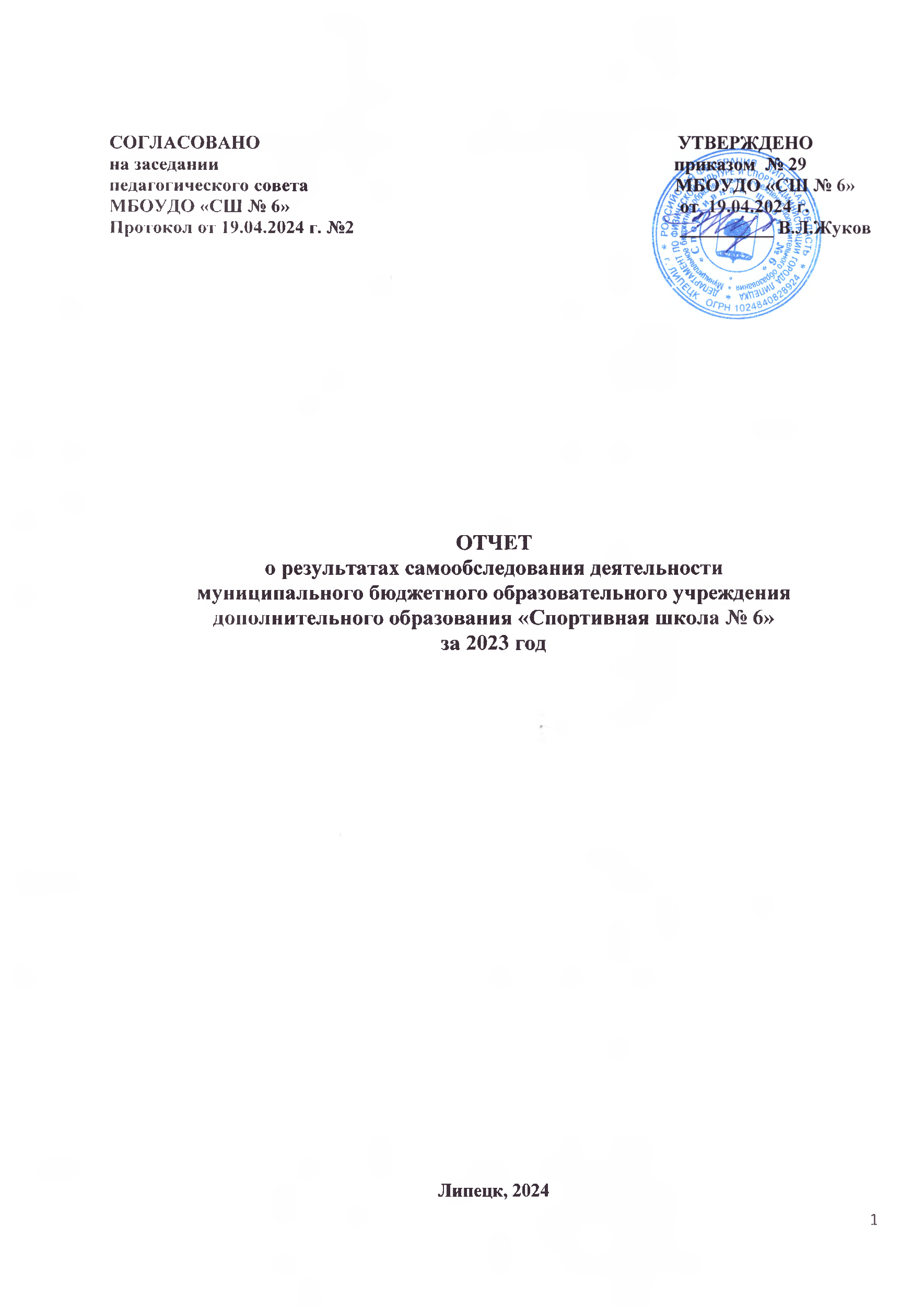 СОДЕРЖАНИЕВведение ...........................................................................................................................3Общие сведения об образовательном учреждении…………………………………...4III. Аналитическая часть.......................................................................................................6Оценка образовательной деятельности………………………………..........................6Оценка системы управления организации………………………………………........10Оценка содержания и качества подготовки обучающихся…………………………..13Оценка организации учебного процесса……………………………………...………39Оценка востребованности выпускников…………...…………………………………40Оценка качества кадрового обеспечения………………………….………..................41Оценка учебно-методического обеспечения………………………….........................43Оценка библиотечно-информационного обеспечения…………....………………….44Оценка материально-технической базы  ……………………………...........................44Оценка функционирования внутренней системы оценки качества образования...49      11.Показатели деятельности  организации…………………………………..…….…….52I. ВведениеСамообследование Муниципального бюджетного образовательного учреждения дополнительного образования «Спортивная школа № 6» (далее - Учреждение) было проведено в соответствии с приказом Министерства образования и науки Российской Федерации от 14.06.2013 № 462 «Об утверждении Порядка проведения самообследования образовательной организацией».Самообследование МБОУДО «СШ № 6» проводилось по показателям, которые утверждены приказом Министерства образования и науки Российской Федерации от 10.12.2013 № 1324 «Об утверждении показателей деятельности образовательной организации, подлежащей самообследованию». Отчёт по результатам самообследования рассмотрен на педагогическом совете и утверждён руководителем Учреждения.Целью проведения самообследования является обеспечение доступности и открытости информации о деятельности Учреждения.Муниципальное бюджетное образовательное учреждение дополнительного образования «Спортивная школа № 6» основана в 1979 году. В первые годы работы спортивной школы учебно-тренировочные занятия проводились на базе общества «Динамо». В 1984 году Учреждение размещено в левом крыле цокольного этажа МБОУ СШ № 63 на основании решения Липецкого городского совета народных депутатов № 409 от 07.09.1984 года.Это помещения по сегодняшний день остается основной тренировочной базой дзюдоистов и тяжелоатлетов. В соответствии с Лицензией Управления образования и науки Липецкой области основным видом деятельности является дополнительное образование детей и взрослых.             МБОУДО «СШ № 6» является образовательным учреждением, ориентированным на оказание образовательных услуг по дополнительным образовательным программам спортивной подготовки по видам спорта «дзюдо» и «тяжелая атлетика». Также Учреждение реализует дополнительные общеразвивающие программы в области ФКиС по видам спорта «дзюдо», «самбо», «тяжелая атлетика», «пауэрлифтинг».            В оперативном управлении МБОУДО «СШ № 6» находится 1 адрес: 398046, Липецкая область, город Липецк, проезд Сиреневый, дом 9 (помещения №19, №24, № 25), по договорам безвозмездного пользования образовательная деятельность ведётся в 3-х общеобразовательных учреждениях города Липецка: 398058, Липецкая область, город Липецк, 15 микрорайон, дом 5/2 (помещение №19); 398908, Липецкая область, город Липецк, улица Энергостроителей, стр. 5А помещение 3 (помещение №33); 398007, Липецкая область, город Липецк, улица Ушинского, дом 5 (помещение №12).Деятельность Учреждения организуется и регламентируется следующими нормативными документами:Федеральный закон от 29.12.2012 № 273-ФЗ «Об образовании в Российской Федерации»;Федеральный закон от 24.07.1998 № 124-ФЗ «Об основных гарантиях прав ребенка в Российской Федерации»; Приказ Минпросвещения РФ от 09.11.2018 № 196 «Об утверждении Порядка организации и осуществления образовательной деятельности по дополнительным общеобразовательным программам»; СП 2.4.3648-20 «Санитарно-эпидемиологические требования к организациям воспитания и обучения, отдыха и оздоровления детей и молодежи», утвержденные постановлением Главного государственного санитарного врача Российской Федерации от 28.09.2020 № 28 (далее – СП 2.4.3648-20); СанПиН 1.2.3685-21 «Гигиенические нормативы и требования к обеспечению безопасности и (или) безвредности для человека факторов среды обитания», утвержденные постановлением Главного государственного санитарного врача Российской Федерации от 28.01.2021 № 2 (далее – СанПиН 1.2.3685-21); Устав, Программа развития на 2023 – 2030 гг.II. Общие сведения об образовательном Учреждении          ЦЕЛЬ ДЕЯТЕЛЬНОСТИ 	          Целями образовательной деятельности, осуществляемой Учреждением, являются:- формирование и развитие спортивных способностей детей, удовлетворение их индивидуальных потребностей в физическом, интеллектуальном и нравственном совершенствовании;- формирование культуры здорового и безопасного образа жизни, укрепление здоровья;- выявление и поддержка детей, проявивших выдающиеся способности в спорте;- создание условий для физического образования, воспитания и развития детей;- формирование знаний, умений, навыков в области физической культуры и спорта, в том числе в избранном виде спорта;- подготовку к освоению этапов спортивной подготовки, в том числе в дальнейшем по программам спортивной подготовки;- удовлетворение иных образовательных потребностей и интересов обучающихся, не противоречащих законодательству Российской Федерации;- обеспечение роста спортивных достижений в городе Липецке;- организация и проведение соревнований различных уровней.Организация учебно-тренировочного процесса в Учреждении основывается на современной методике обучения и тренировки, освоении юными спортсменами высоких тренировочных и соревновательных нагрузок, достижений ими разностороннего физического развития.  Деятельность Учреждения в 2023 году осуществлялась в соответствии с программами, целью которых было – к 2024 году создать пространство, обеспечивающее личностный рост всех участников образовательного процесса, достижение высоких спортивных результатов спортивной деятельности, увеличение общего количества обучающихся, а также увеличение количества обучающихся, выполнивших спортивные разряды и звания. Для реализации указанной цели решались следующие поставленные задачи:-  получить лицензию на осуществление образовательной деятельности;- разработать дополнительные образовательные программ спортивной подготовки по видам спорта «дзюдо» и «тяжелая атлетика»;- разработать дополнительные общеразвивающие программ в области ФКиС по видам спорта «дзюдо», «самбо», «тяжелая атлетика», «пауэрлифтинг» в соответствии с федеральными стандартами спортивной подготовки по видам спорта, современными стратегическими документами в области дополнительного образования детей;- открыть новые отделения по видам спорта «самбо» и «пауэрлифтинг»- продолжать на основе уже достигнутых результатов деятельности Учреждения целенаправленную работу в плане подготовки спортивного резерва по культивируемым видам спорта, совершенствуя методы и подходы в учебно-тренировочной работе с обучающимися с учётом изучения и внедрения современных образовательных технологий и передового опыта;- развивать систему обеспечения современного качества образования (кадровые, материально-технические, информационные ресурсы);- создать оптимальные условия для психического, физического, нравственного здоровья участников образовательного процесса;- обеспечить формирование ценностного отношения к жизни, к своему собственному здоровью, к культуре и толерантного отношения к окружающим.III. Аналитическая часть1. Оценка образовательной деятельности УчрежденияДеятельность МБОУДО «СШ № 6» по реализации дополнительных образовательных программ спортивной подготовки по видам спорта «дзюдо», «тяжелая атлетика» и дополнительным общеразвивающим программ в области ФКиС по видам спорта «дзюдо», «самбо», «тяжелая атлетика», «пауэрлифтинг» регламентируется Уставом, образовательными и общеразвивающими программами Учреждения, учебным планом, календарным учебным графиком и муниципальным заданием. Образовательная деятельность Учреждения также регламентируется приказами директора и локальными нормативными актами. Образовательный процесс ориентирован на широкий спектр познавательных потребностей детей и подростков. Содержание образования обусловлено социальным заказом со стороны обучающихся, родителей, органов управления образования. В то же время дополнительные образовательные и общеразвивающие программы определяются кадровым и материально-техническим потенциалом Учреждения.             Коллектив Учреждения выполняет социальный заказ по обучению, воспитанию и развитию спортивных способностей детей, удовлетворение их индивидуальных потребностей в физическом, интеллектуальном и нравственном совершенствовании на основе сохранения и укрепления здоровья.Деятельность тренеров-преподавателей Учреждения направлена на развитие личностных особенностей детей, на создание условий, где обеспечивается успешность, рождаются  первые спортивные достижения.Конечной целью образовательной системы Учреждения является обучение, воспитание, развитие личности и её социализация. Процесс социализации обучающихся неразрывно связан с общением и совместной деятельностью всех участников образовательного процесса.Деятельность Учреждения по реализации дополнительных образовательных программам спортивной подготовки по видам спорта «дзюдо» и «тяжелая атлетика» и дополнительных общеразвивающих программы в области ФКиС по видам спорта «дзюдо», «самбо», «тяжелая атлетика», «пауэрлифтинг» осуществляется на базе 4 адресов.По дополнительным образовательным программам спортивной подготовки и дополнительным общеразвивающим программам в области ФКиС  обучается 486 детей.Численность обучающихся в соответствии с местом проведения занятийЕсли сравнивать численность обучающихся с местом проведения занятий, то можно сделать вывод, что наибольшее количество обучающихся по адресу: г. Липецк, проезд Сиреневый, д. 9. На остальных базах образовательных учреждений количество обучающихся - до 50 человек. Численность обучающихся в соответствии с направленностью реализуемых программПо сравнению с 2022-2023 учебным годом количество обучающихся увеличилось на 30 человек, в связи с открытием новых отделений по виду спорта «самбо» и «пауэрлифтинг». Контингент обучающихся и его структураКоличество обучающихся по возрастным категориямВ отделениях по реализации дополнительных образовательных и общеразвивающих программ преобладают дети младшего и среднего школьного возраста, что составляет 99 %. Низкое количество обучающихся возрастной категории 16-18 лет, что является общей проблемой в дополнительном образовании, объясняется повышенной учебной нагрузкой, подготовкой к итоговой аттестации в образовательных учреждениях.Сравнительный анализ количества обучающихся по годам обученияКоличество мальчиков преобладает над количеством девочек и составляет 92%. Ежегодно количество обучающихся ЭНП преобладает над количеством обучающихся ТЭ и последующих годов обучения. В 2023-2024 г.г. количество обучающихся ЭНП составило 58% (2022-2023 - 53%) от общего количества обучающихся по дополнительным образовательным программам, обучающихся ТЭ  составило 38% в 2023-2024 г. (2022-2023 – 43%), обучающихся ЭССМ составило 5% в 2023-2024 г. (2022-2023 – 5%).Всего в Учреждении реализуются 2 дополнительные образовательные  программы спортивной подготовки по видам спорта «дзюдо» и «тяжелая атлетика» и 4 дополнительных общеразвивающих программ в области ФКиС по видам спорта «дзюдо», «самбо», «тяжелая атлетика», «пауэрлифтинг». Из общего объема реализуемых МБОУДО «СШ № 6» программ 2 долгосрочные программы (срок реализации которых не ограничен), что составляет 33% и 4 краткосрочных (1 год), что составляют 67%.В соответствии с требованиями к содержанию и оформлению образовательных и  общеразвивающих программ дополнительного образования детей был проведен анализ программ. Уровень и направленность реализуемых программ соответствует установленным требованиям.Вывод: - образовательная деятельность в Учреждении соответствует требованиям действующих нормативно-правовых документов;- учебно-тренировочный процесс в Учреждении организован в соответствии с дополнительными образовательными  программами спортивной подготовки по видам спорта «дзюдо» и «тяжелая атлетика» и дополнительными общеразвивающими программами в области ФКиС по видам спорта «дзюдо», «самбо», «тяжелая атлетика», «пауэрлифтинг», регламентируется годовым учебно-тренировочным планом, календарным планом спортивно-массовых мероприятий, расписанием занятий;- на занятиях используется спортивный инвентарь согласно федеральным стандартам спортивной подготовки по видам спорта «дзюдо», «самбо», «тяжелая атлетика», «пауэрлифтинг»;- количество детей в 2023-2024 учебном году увеличилось на 30 человек в сравнении с предыдущим учебным годом, в связи с открытием двух отделений самбо и пауэрлифтинг.Задачи:- продолжить работу по привлечению детей в отделения за счет разработки и реализации новых востребованных программ для данной категории обучающихся и приобретения современного спортивного оборудования; - обеспечить преемственность в обучении по дополнительным общеразвивающим программам за счет высокого уровня сохранности контингента; - активизировать внедрение инноваций в образовательный процесс;- продолжить работу в объединениях по духовно-нравственному и патриотическому воспитанию; - активизировать работу педагогического коллектива по внедрению индивидуального образовательного подхода в учебный процесс, дистанционного обучения.2. Оценка системы управления УчреждениемУправление в МБОУДО "СШ № 6» осуществляется в соответствии с федеральным законом от 29.12.2012 № 273-ФЗ «Об образовании в Российской Федерации», Уставом учреждения и строится на основе сочетания принципов единоначалия и коллегиальности. В основу управления положена четырёхуровневая структура:Первый уровень (уровень стратегического управления) – уровень директора и коллегиальных органов Учреждения: педагогический совет, общее собрание работников, родительский совет.Субъекты управления этого уровня обеспечивают единство управляющей системы в целом, определяют стратегическое направление развития Учреждения. Второй уровень (уровень тактического управления) – заместители директора. Каждый член администрации интегрирует определенное направление согласно своему административному статусу. Этот уровень выступает звеном опосредованного руководства директора образовательной системой. Его главная функция - согласование деятельности всех участников процесса в соответствии с заданными целями, программой и ожидаемыми результатами, то есть добиваться тактического воплощения стратегических задач и прогнозов.Третий уровень (уровень оперативного управления) – методическая служба, методический совет, методические объединения и др. Взаимодействие субъектов управления этого уровня осуществляется через специализацию функций при их одновременной интеграции.Четвертый уровень (уровень соуправления и самоуправления) – участники образовательных отношений: обучающиеся, родители (законные представители), педагогические работники. Развитие соуправления и самоуправления на этом уровне обеспечивает реализацию принципа демократического характера управления образовательной деятельностью.Руководители и специалисты 1-го, 2-го и 3-го уровня размещаются по юридическому адресу: г. Липецк, проезд Сиреневый, д. 9. Тренеры-преподаватели, родители и обучающиеся представляют свои полномочия на 4 адресах города в помещениях  лицензированных образовательных учреждений.Учитывая специфику географического расположения учреждения в разных районах города руководство Учреждения выстроило оптимальную и эффективную организацию процесса управления и взаимодействия с удаленными подразделениями, а также создание культурного пространства для комфортного пребывания сотрудников.Ежедневно по разным каналам связи (социальные сети, телефон, интернет, видеосвязь) в текущем режиме идет активное общение тренеров-преподавателей с администрацией и друг с другом.Ответственные лица обучены требованиям охраны труда, пожарной безопасности, оказанию первой помощи, ведению документооборота. Это позволяет не только делегировать полномочия управления, но и значительно облегчает выполнение норм и требований законодательства.Система нормирования труда позволяет каждому сотруднику соблюдать общую культуру деятельности. Вместе с тем, приветствуется изложение своего мнения и творческая инициатива.Единоличным исполнительным органом Учреждения является руководитель спортшколы (директор), который осуществляет текущее руководство деятельностью Учреждения. В целях учета мнения обучающихся, родителей (законных представителей) и тренеров-преподавателей по вопросам управления Учреждением и при принятии Учреждением локальных нормативных актов, затрагивающих их права и законные интересы, по инициативе обучающихся, родителей (законных представителей) и тренеров-преподавателей в Учреждении действуют Совет родителей и Совет обучающихся. Деятельность указанных органов управления регламентируется соответствующими локальными актами, принятыми и утвержденными в установленном порядке.Полномочия коллектива работников осуществляются Общим собранием работников, являющимся высшим органом самоуправления.В целях развития и совершенствования учебно-воспитательного процесса, повышения профессионального мастерства тренеров-преподавателей в Учреждении действует Педагогический совет - коллегиальный орган, действующий бессрочно и объединяющий всех педагогических работников Учреждения, включая совместителей.В отчетном периоде проведено 4 заседания педагогического совета, что соответствует планированию его работы: Педагогический совет: «Анализ выполнения групповых и индивидуальных планов, состояние тренировочной работы (по материалам проверки),  март 2023 г.Педагогический совет: «Организация летней спортивно-оздоровительной работы. Организация тренировочного процесса в спортивно-оздоровительном лагере», май 2023 г.Педагогический совет: «Рассмотрение и утверждение общеразвивающих программ, дополнительных образовательных программ спортивной подготовки на 2023-2024 учебный год», сентябрь 2023.             Педагогический совет: «Итоги работы школы за 4 квартал, формирование сборных команд по видам спорта дзюдо, тяжелой атлетики и пауэрлифтингу и самбо, декабрь 2023 г.По итогам заседаний оформлены протоколы. Анализ протоколов показывает, что тематика заседаний соответствует плану работы Педагогического совета, выносимые на обсуждение вопросы актуальны и разнообразны, рассмотрены в пределах указанных в Уставе компетенций данного органа управления. Протоколы, являющиеся организационно распорядительными документами, оформляются в соответствии с требованиями. Решения коллегиальных органов доведены до исполнителей в виде самостоятельных документов – приказов, решений.Непосредственное управление Учреждением осуществляет директор, обеспечивающий исполнение общих функций управления учреждением: планирование, организация, мотивация, стимулирование, контроль. Деятельность директора Учреждения осуществляется в соответствии с Уставом Учреждения. Распорядительная деятельность директора находит свое отражение в приказах по вопросам финансово-хозяйственной деятельности, по организации учебно-воспитательного процесса. Приказы директора по основной деятельности, по личному составу содержат полную информацию о назначении распорядительного документа, подписаны директором или исполняющим обязанности директора. Приказы оформляются грамотно, содержат обоснование. Организационная структура управления осуществляется при единоначалии директора и соподчинении других участников образовательного процесса, что позволяет определить функциональные обязанности всех категорий сотрудников, определить уровень компетентности и подчиненности, дает возможность оперативно управлять всеми процессами, происходящими в Учреждении.Общее руководство Учреждением по основным вопросам вместе с директором осуществляют два заместителя директора.Учреждение функционирует на основе нормативно-организационных документов: Устава; локальных актов, регламентирующих отдельные стороны деятельности; годовым учебно-тренировочным планом; календарным планом спортивно-массовых мероприятий; расписанием занятий; режима работы; штатного расписания. Ведется системная работа по корректировке локальных актов, регламентирующих уставную деятельность, деятельность педагогического коллектива, учебно-воспитательный процесс. Администрация Учреждения имеет перечень необходимых для деятельности локальных актов, исходя из особенностей Учреждения, сложившейся в практике работы, установившихся традиций. Контроль осуществляется в соответствии с планом работы Учреждения. Анализ показывает, что в Учреждении достаточно эффективно функционирует система внутриучрежденческого контроля, дающая объективную информацию о реальном положении образовательной и воспитательной деятельности в Учреждении. Внутренний контроль строится в соответствии с целями и задачами учреждения и охватывает все направления деятельности Учреждения. Так в 2023 году осуществлялся контроль за методикой преподавания и выполнением образовательных программ, сохранностью контингента обучающихся, ведением учебной документации, уровнем удовлетворенности качеством образовательных услуг, состоянием воспитательной работы, сохранением здоровья обучающихся, за соблюдением требований правил внутреннего трудового распорядка, охраны труда, обеспечения безопасности образовательного процесса санитарно-гигиенических норм, ведения документооборота. Это позволяет более объективно и четко получать информацию о состоянии дел по изучаемым вопросам, достигать целей контроля для принятия управленческих решений.Результаты внутриучрежденческого контроля по разным направлениям рассматриваются на заседаниях педагогических советов, методических советов, совещаниях при директоре. Используются следующие формы контроля: тематический, фронтальный, персональный. По итогам контроля оформляются справки и издаются приказы по Учреждению. Осуществлялся контроль по следующим направлениям: уточнение списочного состава в группах; мониторинг посещаемости обучающимися учебно-тренировочных занятий; наличие справок о прохождении медицинского осмотра; техника безопасности на занятиях. Ежемесячно осуществляется контроль за ведением журналов учёта работы тренерами-преподавателями. Выполнение планов работы, принятых решений отслеживается через протоколы поручений.  По результатам анализа ставятся цели по улучшению деятельности, оценивается потребность в ресурсах, изучаются требования и пожелания потребителей услуг, стандартов, норм. Административные работники и инструкторы-методисты оснащены персональными компьютерами, копировально-множительной техникой. Имеется выход в Интернет, функционирует официальный сайт и электронная почта. Сайт содержит всю необходимую информацию в соответствии с действующим законодательством РФ (статья 29 Федерального закона «Об образовании в Российской Федерации», приказом Федеральной службы по надзору в сфере образования и науки от 14 августа 2020 г. № 831 «Об утверждении требований к структуре официального сайта образовательной организации в информационно-телекоммуникационной сети «Интернет» и формату представления информации», постановлением Правительства России от 10.07.2013 г. № 582 «Об утверждении Правил размещения на официальном сайте образовательной организации в информационно-телекоммуникационной сети «Интернет» и обновления информации об образовательной организации»). На сайте своевременно размещается информация о деятельности Учреждения. Также своевременно (в течение 10 дней) обновляется информация об изменениях в документах Учреждения. Кадровое обеспечение Учреждения – один из ключевых критериев оценки качества деятельности. А в современных условиях гарантией успешного развития Учреждения являются профессиональные и подготовленные сотрудники, способные реализовать любые новые идеи и проекты.Целенаправленная и систематическая кадровая политика администрации Учреждения позволила полностью укомплектовать штат квалифицированными педагогическими кадрами, соответствующей квалификации и уровнем образования. 3. Оценка содержания и качества подготовки обучающихся           Дополнительные общеразвивающие программы по видам спорта «дзюдо», «самбо», «тяжелая атлетика», «пауэрлифтинг» и дополнительные образовательные  программы спортивной подготовки по виду спорта «тяжелая атлетика» и «дзюдо», реализуемые в МБОУДО «СШ № 6», определяют стратегическое направление в развитии дополнительного образования физкультурно-спортивной направленности и спортивной подготовки и являются базовыми документами, включающими комплекс основных характеристик образования (объем, содержание, планируемые результаты), организационно-педагогических условий и в случаях, предусмотренных настоящим Федеральным законом, форм аттестации, который представлен в виде учебного плана, календарного учебного графика, рабочих программ учебных предметов, курсов, дисциплин (модулей), иных компонентов, а также оценочных и методических материалов (гл.1 ст. 2 Федерального закона «Об образовании в Российской Федерации» от 29 декабря 2012 года № 273).         Целью реализуемых в Учреждении дополнительных общеразвивающих и образовательных  программ спортивной подготовки в избранном виде спорта является:- достижение спортивных результатов на основе соблюдения спортивных и педагогических принципов в учебно-тренировочном процессе в условиях многолетнего, круглогодичного и поэтапного процесса спортивной подготовки.Задачами образовательной деятельности, осуществляемой Учреждением, являются: - формирование и развитие спортивных способностей детей, удовлетворение их индивидуальных потребностей в физическом, интеллектуальном и нравственном совершенствовании; - формирование культуры здорового и безопасного образа жизни, укрепление здоровья; - выявление и поддержка обучающихся, проявивших выдающиеся способности в избранном виде спорта; - создание условий для физического образования, воспитания и развития детей; - формирование знаний, умений, навыков в области физической культуры и спорта, в том числе в избранном виде спорта;  - подготовку к освоению этапов спортивной подготовки, в том числе в дальнейшем по программам спортивной подготовки; - удовлетворение иных образовательных потребностей и интересов обучающихся, не противоречащих законодательству Российской Федерации; - организация и проведение соревнований различных уровней; - обеспечение роста спортивных достижений в городе Липецке.	Контроль за освоением дополнительных общеразвивающих  и образовательных программ проводится в соответствии с «Положением о формах, порядке и периодичности текущего контроля успеваемости, промежуточной и итоговой аттестации учащихся МБОУДО «СШ № 6»». По итогам освоения Программы применительно к этапам спортивной подготовки лицу, проходящему спортивную подготовку (далее - обучающийся), необходимо выполнить следующие требования к результатам прохождения Программы, в том числе к участию в спортивных соревнованиях: - изучить основы безопасного поведения при занятиях спортом; - повысить уровень физической подготовленности; - овладеть основами техники избранного вида спорта; - получить общие знания об антидопинговых правилах;            - соблюдать антидопинговые правила; -ежегодно выполнять контрольно-переводные нормативы (испытания) по видам спортивной подготовки; Оценка результатов освоения Программы сопровождается аттестацией обучающихся, проводимой организацией, реализующей Программу, на основе разработанных комплексов контрольных упражнений, с учетом результатов участия, обучающегося в спортивных соревнованиях и достижения им соответствующего уровня спортивной квалификации, а также перечня тестов и (или) вопросов по видам подготовки, не связанным с физическими нагрузкамиВиды аттестации:- текущая аттестация - оценка качества усвоения обучающимися содержания конкретной программы в период обучения после предварительной аттестации до промежуточной аттестации;- промежуточная аттестация - оценка качества усвоения обучающимися содержания конкретной дополнительной общеразвивающей и дополнительной образовательной программы по итогам учебного периода (года обучения);- итоговая аттестация - оценка уровня достижений обучающимися, заявленных в дополнительной общеразвивающей и дополнительной образовательной программе по завершении всего образовательного курса программы.            По результатам итоговой аттестации количество обучающихся, освоивших программный материал на высоком уровне уменьшилось на 7 % по сравнению с предыдущим учебным годом. В связи с переводом тренеров-преподавателей работавших по образовательным программам по виду спорта «тяжелая атлетика» на работу по совместительству по общеразвивающим программам по виду спорта «пауэрлифтинг», выпуском 2 групп тренировочного этапа и набором спортивно-оздоровительных групп.Количество обучающихся, освоивших программный материал на низком уровне, увеличилось на 4 %. Причина: заболевание ребенка, замещение занятий из-за временной нетрудоспособности педагога, дистанционное обучение, капитальный ремонт.Участие в соревнованиях различного уровня за 2023 учебный год2022 год2023 годВ 2022 году количество участников в соревнованиях составило 232% , победителей и призеров – 107%В 2023 году количество участников в соревнованиях составило 270% , победителей и призеров – 83 %Списочный составспортивной сборной команды Липецкой области по дзюдо	Списочный состав спортивной сборной команды Липецкой области по тяжелой атлетике        В 2022 учебном году в состав сборной команды Липецкой области по тяжелой атлетике входило 12 обучающихся, что на 8 человек меньше, чем в текущем учебном году.           В 2022 учебном году в состав сборной команды Липецкой области по дзюдо входило 36 обучающихся, что на 26 человек меньше, чем в текущем учебном году.Спортивно-массовые разряды           В 2023 году Мургину Никите присвоено звание Мастер спорта по тяжелой атлетике;8-ми обучающимся - присвоен спортивный разряд Кандидата в мастера спорта; 5-ти обучающимся присвоен - I спортивный разряд, 71-му обучающемуся присвоены массовые разряды.	Воспитательная работаЦелью данного направления работы было – формирование воспитательной среды, способствующей воспитанию у обучающихся гражданственности, патриотизма, уважения к историческому прошлому, традициям страны и способности адаптироваться в современном мире; профилактика вредных привычек.Тренерами-преподавателями проведены циклы мероприятий в рамках Всероссийской акции "Безопасность детства", рамках месячника по борьбе с распространением ВИЧ-инфекции и наркомании. Участвовали в акциях "Чистый город", "Выбираю чистый воздух", в проекте "Люди ИН" и др.Воспитательные мероприятия Организация досуга в каникулярное время    На основании приказа № 178 от 15.05.2023 г. департамента по физической культуре и спорту администрации г. Липецка: «Об организации отдыха и оздоровления детей в летний период 2023 года» и приказа № 14-лс от 16.05.2023 г. МБОУДО «СШ № 6» в целях качественной организации отдыха, оздоровления, занятости детей, продолжения учебно-тренировочного процесса, был организован городской спортивно-оздоровительный лагерь с дневным пребыванием «Олимп».      На период летней оздоровительной компании 2023 в период с 01.06.2023 г. по 27.06.2023 г. в Учреждении оздоровилось 75 обучающихся:       1. Место базирования лагеря -15 человек на базе МБУ СК «Сокол» по адресу: г. Липецк, ул. Ушинского, д. 5. Питание осуществлялось в МБОУ «Лицей №3 имени К.А. Москалева» г. Липецка по адресу: г. Липецк, ул. Ушинского, д. 14. Тренер-преподаватель отделения тяжелая атлетика Мургин Андрей Леонидович.          2. Место базирования лагеря - 20 человек на базе МБОУ «Лицей № 3 имени' К.А. Москалева» г. Липецка по адресу: г. Липецк, ул. Ушинского, д. 14. Питание осуществлялось в МБОУ «Лицей № 3 имени К.А. Москалева» г. Липецка по адресу: г. Липецк, ул. Ушинского, д. 14. Тренер-преподаватель по дзюдо Бирюков Дмитрий Сергеевич.         3. Место базирования лагеря - 40 человек на базе ФОК с бассейном по адресу: г. Липецк, ул. Германа Титова, д. 8г. Питание осуществлялось в МБОУ СОШ № 46 г. Липецка по адресу: г. Липецк, ул. Германа Титова, д.8. Тренеры-преподаватели: Любицкий А.А, Гурьев А.П., Биркин Д.В., Гончаров А.В.     Начальником лагеря назначена заместитель директора - Голанцева Татьяна Юрьевна, заместитель начальника лагеря - Пашкова Е.И., инструктором-методистом Бирюкова И.В.          В рамках реализации программы летнего лагеря с дневным пребыванием, цель которой: физическое и духовное развитие молодежи, приобщение к здоровому образу жизни, воспитание культуры спортивных взаимоотношений; задача: подарить детям яркие радостные воспоминания о летних днях в компании друзей.Зза 18 дней лагерной смены были проведены следующие мероприятия:Фотоотчет проведенных мероприятий опубликован в социальных сетях «Интернет» и на официальном сайте МБОУДО «СШ № 6».4. Оценка организации учебного процессаКомплектование учебно-тренировочных групп в Учреждении регулируется Уставом с учетом санитарно-эпидемиологических правил и нормативов. По вопросам организации и осуществления образовательной деятельности Учреждения имеются необходимые локальные акты в соответствии с действующим законодательством (статья 30 Федерального закона «Об образовании в Российской Федерации»), в том числе правила приема обучающихся, режим занятий обучающихся, порядок и основания перевода, отчисления обучающихся.           Прием, отчисление и перевод обучающихся регламентируется соответствующим  "Положением о порядке приема, зачисления, перевода и отчисления спортсменов в муниципальное бюджетное образовательное учреждение дополнительного образования «Спортивная школа № 6».  Годовой учебный план определяет объем учебной нагрузки обучающихся, распределяет учебное время, отводимое на освоение содержания общеразвивающих  и образовательных программ по видам спорта.Календарный план спортивно-массовых мероприятий разработан на календарный год, в нём определено участие обучающихся в соревнованиях различного уровня по видам спорта, культивируемыми в Учреждении. Учебный год начинается с 01 сентября и заканчивается 31 мая. Продолжительность учебного года составляет 52 недели.Расписание учебных занятий составлено с учетом мнения родителей и того, что они являются дополнительной нагрузкой к обязательной учебной нагрузке детей в общеобразовательных учреждениях.Перерыв между занятиями не менее 10 минут. Занятия в Учреждении начинаются не раньше 08.00 часов, оканчиваются не позднее 21.00 часов. Деятельность Учреждения осуществляется ежедневно, включая выходные и каникулярное время. По отдельному плану ведется работа с детьми в летнем оздоровительном лагере с дневным пребыванием детей (учебно-тренировочные занятия, спортивно-массовые  мероприятия, посещение кинотеатров, музеев, зоопарка).При комплектовании учебно-тренировочных групп в Учреждении1) формируются учебно-тренировочные группы по виду спорта (спортивной дисциплине) и этапам спортивной подготовки, с учетом:      - возрастных закономерностей, становления спортивного мастерства (выполнения разрядных нормативов);      - объемов недельной тренировочной нагрузки;      - выполнения нормативов по общей и специальной физической подготовке;       - спортивных результатов;      - возраста обучающегося;      - наличия у обучающихся в установленном законодательством Российской Федерации порядке медицинского заключения о допуске к занятиям.      2) возможен перевод обучающихся из других Организаций.       3) максимальная наполняемость учебно-тренировочных групп на этапах спортивной подготовки не превышает двукратного количества обучающихся, наполняемости (человек)  групп согласно федеральным стандартам по видам спорта культивируемых в Учреждении.Учебно-тренировочные занятия.      Учебно-тренировочные занятия проводятся со сформированной учебно-тренировочной группой. Для реализации программ применяются групповые, индивидуальные, смешанные или иные виды (формы) учебно-тренировочных занятий, в том числе с использованием дистанционных технологий.       Продолжительность одного учебно-тренировочного занятия при реализации Программы устанавливается в часах и не должна превышать:      на этапе начальной подготовки – двух часов;       на учебно-тренировочном этапе (этапе спортивной специализации) - трех часов;      на этапе совершенствования спортивного мастерства - четырех часов;      на этапе высшего спортивного мастерства - четырех часов.      При проведении более одного учебно-тренировочного занятия в один день суммарная продолжительность занятий не должна составлять более восьми часов.      В часовой объем учебно-тренировочного занятия входят теоретические, практические, восстановительные, медико-биологические мероприятия, инструкторская и судейская практика.        Для обеспечения непрерывности учебно-тренировочного процесса в Учреждении:- объединяются (при необходимости) на временной основе учебно-тренировочные группы для проведения учебно-тренировочных занятий в связи с выездом тренера-преподавателя на спортивные соревнования, учебно-тренировочные мероприятия (сборы), его временной нетрудоспособности, болезнью, отпуском; проводятся (при необходимости) учебно-тренировочные занятия одновременно с обучающимися из разных учебно-тренировочных групп при соблюдении следующих условий:      - не превышения разницы в уровне подготовки обучающихся двух спортивных разрядов и (или) спортивных званий;      - не превышения единовременной пропускной способности спортивного сооружения;      - обеспечения требований по соблюдению техники безопасности.Учебно-тренировочные мероприятия.      Учебно-тренировочные мероприятия – мероприятия, включающие в себя теоретическую и организационную части, и другие мероприятия по подготовке к спортивным соревнованиям.      Учебно-тренировочные мероприятия (сборы) проводятся Учреждением в целях качественной подготовки обучающихся и повышения их спортивного мастерства.           Направленность, содержание и продолжительность учебно-тренировочных мероприятий (сборов) определяется в зависимости от уровня подготовленности обучающихся, задач и ранга предстоящих или прошедших соревнований с учетом классификации учебно-тренировочных мероприятий.Вывод:- учебный процесс организован в соответствии с Программами Учреждения, учебным планом, расписанием занятий, календарным учебным графиком. - Спортивные отделения работают в соответствии с дополнительными общеразвивающими и образовательными программами, направленными на развитие творческих способностей, саморазвитие и самореализацию обучающихся. Задачи: активизировать работу по внедрению в учебный процесс инновационных технологий, форм и методов обучения.5. Оценка востребованности выпускниковВыпускник МБОУДО «СШ № 6» – здоровая конкурентоспособная, творчески развитая, социально ориентированная личность, способная строить достойную человека жизнь.Знания: теоретических основ по физическому воспитанию, по здоровому образу жизни.Умения: предвидеть конечный результат своей деятельности; адекватно оценивать свою деятельность; принимать ответственные решения.Качества: способность к самосовершенствованию; инициативность; мобильность; коммуникативность; ответственность; Опыт (по виду подготовки): участие в соревнованиях различного уровня; исполнение общественных заданий.Прогнозируемый результат: профессиональное самоопределение в ВУЗы.Вывод: Дополнительное образование в Учреждении является ориентиром на индивидуальность обучающихся и развитие их способностей, самостоятельный выбор образовательного маршрута. Также он усиливает вариативную составляющую общего образования и помогает в профессиональном самоопределении.4 выпускника Учреждения в 2023 году поступили в высшие учебные заведения военного и физкультурного профиля.Оценка качества кадрового обеспечения              В Учреждении учебно-тренировочную работу с обучающимися ведут 17 тренеров –преподавателей, из них 15 человек штатных работника, 2 - внешних совместителя, 4 человека по внутреннему совместительству: 10 человек на отделении дзюдо, 2 человека на отделении самбо, 5 человек на отделении тяжелая атлетика и 3 человека по внутреннему совместительству на отделении пауэрлифтинг. Все тренеры-преподаватели имеют высшее физкультурное образование. 15 человек имеют звание Мастера спорта. 10 тренеров-преподавателей имеют судейские категории: 2 человека являются «Спортивными судьями Всероссийской категории», 4 человека - «Спортивными судьями I категории», 1 человек - «Спортивным судьей  II категории», 3 человека - «Спортивный судья  III категории».             Курсы повышения квалификации в 2023 году прошли 2 тренера-преподавателя: Бирюков Д.С., Крутских А.И.             Пять тренеров-преподавателей имеют высшую квалификационную категорию, 7 тренеров-преподавателей имею I квалификационную категорию, 2 инструктора-методиста имеют 2 квалификационную категорию.             Тренер-преподаватель Белякин И.В. имеет знак «Отличник физической культуры и спорта».  Заместитель директора Голанцева Т.Ю. имеет Благодарность Министра спорта. Распределение численности тренеров-преподавателей по возрастным категория                 Средний возраст педагогического состава – 46 лет.          В целях повышения качества образовательной деятельности в Учреждении проводится целенаправленная кадровая политика, основная цель которой — обеспечение оптимального баланса процессов обновления и сохранения численного и качественного состава кадров в его развитии, в соответствии потребностями Учреждении требованиями действующего законодательства.         Основные принципы кадровой политики направлены:- на сохранение, укрепление и развитие кадрового потенциала;- создание квалифицированного коллектива, способного работать в современных условиях;- повышения уровня квалификации персонала.          Оценивая кадровое обеспечение образовательной организации, являющееся одним из условий, которое определяет качество подготовки обучающихся, необходимо констатировать следующее: - образовательная деятельность в Учреждении обеспечена квалифицированным профессиональным педагогическим составом;- в Учреждении создана устойчивая целевая кадровая система, в которой осуществляется подготовка новых кадров из числа собственных выпускников;- кадровый потенциал Учреждения динамично развивается на основе целенаправленной работы по повышению квалификации педагогов.7. Оценка учебно-методического обеспеченияПри подготовке и проведении занятий тренеры-преподаватели используют специализированную учебно-методическую литературу, указанную в Программах. Кроме того, широко используется дидактический материал, наглядные пособия, иллюстрированные книги, видеоматериалы, презентации, авторские методические разработки. Анализ результатов образовательной деятельности, состояние документации показывают достаточный уровень организации методической работы с педагогическим коллективом. Организация методической работы в Учреждении строится на отслеживании и непрерывном анализе результатов, стимулировании и создании условий для методического совершенствования тренеров-преподавателей. В МБОУДО «СШ № 6» функционирует методический совет, на котором рассматриваются вопросы методического обеспечения учебного процесса, проводится экспертиза дополнительных общеразвивающих и образовательных программ, контрольно-переводных испытаний и другие вопросы. Анализ протоколов заседаний методического совета свидетельствует, что тематика заседаний соответствует плану работы методического совета.Методической службой оказывается практическая помощь тренерам-преподавателям по внедрению новых технологий и методик в образовательный процесс согласно плану методической работы. Одной из наиболее эффективных форм повышения квалификации педагогических работников являются семинары - практикумы. Основная цель их проведения – обновление теоретических знаний, совершенствование навыков и развитие профессиональных компетенций тренеров-преподавателей. В рамках семинаров-практикумов происходит обмен опытом между педагогическим составом, в процессе проведения открытых занятий и мастер-классов. Кроме того, на семинарах тиражируется передовой опыт работы тренеров-преподавателей. Вывод. - Образовательный процесс обеспечен учебно-методическими материалами.- Заявленная литература, дидактические материалы соответствуют лицензионным требованиям.- Методической службой оказывается практическая помощь педагогическим работникам по обновлению теоретических знаний, по развитию профессиональных компетенций.Задачи: продолжить пополнение электронного банка данных учебно-методических материалов, методических пособий и разработок к дополнительным общеразвивающим и общеобразовательным программам, активизировать работу тренеров-преподавателей в данном направлении.8. Оценка библиотечно-информационного обеспеченияВ Учреждении для реализации дополнительных общеразвивающих программ имеется учебно-методическая литература, библиотечно-информационные ресурсы.В структуре Учреждения нет самостоятельной библиотеки, но имеются современные научно-практические и научно-методические журналы для использования в работе администрацией и педагогическими работниками. Для учебных целей используются библиотечные ресурсы города. В целом имеющийся библиотечный фонд обеспечивает на должном уровне ведение учебного процесса.Информационное сопровождение	Работа по информационному сопровождению деятельности Учреждения осуществляется по нескольким направлениям:1. На всех адресах Учреждения проводятся различные по своей направленности мероприятия. Информация, в которой отражено количество участников, ответственные инструкторы-методисты, ход, место и время мероприятия и фотоотчёт находится в открытом доступе на сайте Учреждения: http://www. dyush-6@mail.ru.2. Оборудованы информационные стенды, с помощью которых можно ознакомиться с деятельностью Учреждения и проводимыми мероприятиями.3.На данный момент актуально получение информации посредством социальных сетей, поэтому информация об Учреждении и проводимых в нём мероприятиях расположена в группе Вконтакте http://vk.com/public216824471.  4. В целях пропаганды физической культуры и спорта и безопасного образа жизни происходит взаимодействие со средствами массовой информации. Крупные мероприятия по адресам и городские мероприятия освещены в СМИ нашего города. За 4-5 дней до мероприятия информация поступает в форме пресс-релиза. Отчёт о мероприятии поступает в СМИ в день его проведения. Информация размещается на сайте департамента по физической культуре и спорту администрации города Липецка, сайте администрации г. Липецка.Вывод: Состояние информационного обеспечения Учреждения можно оценить как «удовлетворительное», отвечающее потребностям текущего времени. 9. Оценка материально-технической базыМуниципальное бюджетное образовательное учреждение дополнительного образования «Спортивная школа № 6» осуществляет деятельность на закрепленных за ним адресах: 1. г. Липецк, Проезд Сиреневый, д. № 9 – административное здание, цокольный этаж  МБОУ СШ № 63, занимаемая площадь помещений 945,6 кв. метров. В здании имеются: центральное отопление, холодное и горячее водоснабжение, канализация, электроснабжение, вентиляция, телефонные точки и точки доступа к сети Интернет. Тепловой контур защищён пластиковыми окнами и дверями.      2. Заключен договор безвозмездного пользования недвижимым имуществом, находящимся в муниципальной собственности города Липецка с Муниципальным бюджетным учреждением спортивный комплекс «Сокол» на временное пользование недвижимым имуществом общей площадью 145,9 кв. метров  по адресу: г. Липецк, ул. Ушинского, д. № 5.      3. Заключен договор безвозмездного пользования недвижимым имуществом, находящимся в муниципальной собственности города Липецка с Муниципальным бюджетным образовательным учреждением дополнительного образования «Городской детско-юношеский центр «Спортивный» на временное пользование недвижимым имуществом общей площадью 109,9 кв. метров  по адресу: г. Липецк, ул. Энергостроителей, строение 5а.       4. Заключен договор безвозмездного пользования недвижимым имуществом, находящимся в муниципальной собственности города Липецка с МБОУ СШ № 21, на временное пользование недвижимым имуществом общей площадью 152,5 кв. метров  по адресу: г. Липецк, 15 микрорайон, д. № 5/2.МБОУДО «СШ № 6» владеет, пользуется и распоряжается на правах оперативного управления имуществом, оборудованием, инвентарем адресов.Для обеспечения безопасности пребывания детей и сотрудников на адресах функционируют: автоматическая пожарная сигнализация, охранная сигнализация, «тревожная» кнопка, наружное электрическое освещение. Наличие помещений, основных фондов и прочего оборудования,соответствие целям и задачам учреждения, определенным в УставеДля обеспечения образовательного и воспитательного процесса в МБОУДО «СШ № 6» имеется достаточное количество оборудованных помещений различной функциональной направленности. Это позволяет обеспечивать образовательный процесс в соответствии с целями и задачами уставной деятельности, а также применять инновационные формы и методы работы, обеспечивать высокое качество дополнительного образования обучающихся, формировать потребность в повышении профессионального мастерства педагогов.Соответствие санитарным нормам и правилам УчреждениВ соответствии с санитарно-гигиеническими нормами в муниципальном бюджетном образовательном учреждении дополнительного образования «Спортивная школа № 6»: - выдерживается норматив площади на 1 рабочее место; - водоснабжение, канализация, отопление осуществляется от центральных систем; - освещение: естественное соответствует нормам; искусственное: система общая, люминесцентными и лампами накаливания, уровень искусственной освещенности соответствует нормам; - поддерживается необходимый тепловой и воздушный режимы; - ежедневно проводится влажная уборка всех помещений: - оборудование и мебель соответствуют нормам: - наполняемость учащихся в группах соответствует нормативам: - расписание занятий и перерывов составляется с учетом санитарно-гигиенических требований;- прием в детские объединения осуществляется с обязательным представлением справок от врача. На основании санитарно-эпидемиологического заключения от 27.06.2023 № 42.20.04.000.М.000869.06.23 г., от 29.06.2023 г. № 48.20.04.000.М.000881.06.23 по условиям лицензирования образовательной деятельности МБОУДО «СШ № 6» соответствует требованиям СанПиН 2.4.3648-20 «Санитарно-эпидемиологические требования к организациям воспитания и обучения, отдыха и оздоровления детей и молодежи», ст. 28 Федерального Закона от 30.03.1999 № 52-ФЗ «О санитарно-эпидемиологическом благополучии населения» (редакция от 23.08.2018). Потребность в дополнительном оборудовании для образовательного процесса          МБОУДО «СШ № 6» обеспечено спортивным инвентарем и оборудованием необходимым для проведения учебно-тренировочного процесса и повышения спортивного уровня обучающихся, однако согласно федеральным стандартам по культивируемым в Учреждении видам спорта необходимо дополнительное спортивное оборудование и инвентарь.ПЕРЕЧЕНЬспортивного инвентаря согласнофедеральному стандарту по виду спорта «пауэрлифтинг»ПЕРЕЧЕНЬспортивного инвентаря и экипировки согласнофедеральному стандарту по виду спорта «тяжелая атлетика»ПЕРЕЧЕНЬспортивной экипировки согласно федеральным стандартампо виду спорта «дзюдо»Проведённые ремонты в 2023 году.            Благодаря новому проекту Министерства образования, а именно Федеральной программе «Модернизация школьной системы образования» и дополнительному финансированию из городского бюджета в МБОУДО «СШ № 6» по адресу: г. Липец, проезд Сиреневый, д. 9  проведен капитальный ремонт. Заменена система отопления, водоснабжения, водоотведения, электроосвещения, вентиляция; замены полы, двери, облицованы стены, закуплена новая мебель и оборудование; установлена современная система охраны и видеонаблюдения, система пожаротушения. На обновление спортивной школы потратили 27 миллионов рублей. Обеспечение образовательной деятельности условиямдля охраны здоровья обучающихсяОбеспечение комплексной безопасности учреждения           Вопрос организации обеспечения безопасных условий образовательного процесса, личной безопасности обучающихся и работников является одним из наиболее важных и сложных в системе работы учреждения. Основные элементы системы безопасности МБОУДО «СШ № 6»:1. Субъекты обеспечения безопасности: руководство учреждения, персонал, правоохранительные органы, органы здравоохранения, органы управления учреждением в лице учредителя и др. ведомства, которые призваны обеспечить охрану жизни и здоровья работников и детей в установленном законодательством порядке. 2. Физическая защита: освещение, ограждения, решётки на окнах и др.3. Охрана учреждения: заключены договоры на оказание охранных услуг, на техническое обслуживание АПС, пропускной режим работы.4. Технические средства охраны и безопасности: установлены системы пожаротушения и сигнализации, системы видеонаблюдения.5. Финансовое и ресурсное обеспечение: оплата охранных услуг, установка и содержание охранной и пожарной сигнализации, энергетические ресурсы.6. Организация взаимодействия с органами безопасности: МЧС, МВД, органы самоуправления и др. службы (обмен информацией, заключение соглашений).7. Участники образовательного процесса: персонал учреждения, обучающиеся, родители (подготовка и обучение навыкам безопасности, воспитание культуры безопасности).Комплексная система безопасности Учреждения подразумевает такие направления деятельности, как: охрана труда, противопожарная безопасность, антитеррористическая защищённость, обеспечение безопасности образовательного процесса, ГО и защита от ЧС, электробезопасность. Правильная организация работы этой системы позволяет повысить защищённость Учреждения, персонала и обучающихся. В Учреждении создан комплект организационно-распорядительных, инструктивно-методических и информационных документов. Он включает в себя разработанные и принятые к действию документы: 1. Приказы об охране труда, режиме работы, установлении противопожарного режима, организации гражданской обороны, организации мероприятий по противодействию терроризму, проведении обучения по ОТ, ПБ, ГО и ЧС и многие другие, устанавливающие единые требования к системе безопасности. 2. Для управления и регулирования деятельности в области безопасности подготовлены и введены в действия Положения: о соблюдении требований охраны труда, об организации основных мероприятий в области ГО и защиты от ЧС, о порядке проведения инструктажей, об антитеррористической защищённости, о порядке учёта и расследования несчастных случаев, о проведении медицинских осмотров, о специальной оценке условий труда, о дежурстве.    3. Ежемесячно утверждаются планы учебно-воспитательной и организационно-массовой работы, в которые обязательно включены вопросы обеспечения безопасности, мероприятия по пропаганде здорового образа жизни, антитеррористической защищённости, месячники и декады безопасности и здоровья.4. Своевременно проводятся вводные, первичные и целевые инструктажи с учащимися, которые регистрируются в журналах учёта занятий, журналах инструктажей по ТБ. 5. Периодически проводятся инструктажи с работниками (вводный, на рабочем месте, внеплановый, целевой).6. Заключены договоры с обслуживающими организациями по охране, пожарной безопасности, электробезопасности, аварийным ситуациям. Ежемесячно проводятся проверки работоспособности систем с занесением записей в журналы технического обслуживания. 7. Проведена ревизия пожарного и охранного оборудования.8. Разработан комплект инструктивно-методических документов: инструкции по охране труда по должностям, инструкции по видам работ.10. Электрооборудование соответствует требованиям ПУ. Ежегодно проводятся замеры сопротивления изоляции электроустановок с оформлением протоколов. В соответствии с нормативами осуществляется огнезащитная обработка деревянных конструкций. Пути эвакуации соответствуют требованиям СНиП. 11. Здания и помещения МБОУДО «СШ № 6» укомплектованы первичными средствами пожаротушения. Ведутся журналы учета огнетушителей. 12. В учреждении проводятся инструктажи по соблюдению противопожарного режима со всеми сотрудниками и практические занятия по отработке действий при пожаре. Помещения МБОУДО «СШ № 6» оборудованы автоматической пожарной сигнализацией, имеют централизованное отопление, горячее и холодное водоснабжение, искусственное освещение. В учреждении соблюдаются правила по охране труда и пожарной безопасности. Материально-техническая оснащенность учреждения достаточна для организации образовательного процесса, но нуждается в обновлении и совершенствовании.10. Оценка функционирования внутренней системы оценки качества образования          Одной из первейших задач правильной организации педагогического труда является  распределение обязанностей. При решении этого вопроса администрация спортивной школы исходит из функциональных обязанностей. Обязанности по осуществлению внутришкольного контроля распределяются между административными работниками, чтобы предупредить «обезличку», дублирование и охватить все звенья контроля.          Директор спортивной школы контролирует:- работу административно-управленческого персонала, - выполнение установленных в спортивной школе правил внутреннего распорядка, включая выполнение санитарно-гигиенического режима, охраны труда и техники безопасности,- сохранность учебно-материальной базы, нравственную направленность учебно-тренировочного процесса, - выполнение обучающимися единых педагогических требований, - выполнение тренерами-преподавателями решений педагогического совета, - содержание и результативность работы по самообразованию тренерско-преподавательского состава, - педагогическое руководство школьным самоуправлением, - ведение школьной документации, - постановку пропаганды физкультуры и спорта, организацию работы по профессиональной ориентации учащихся,       Заместитель директора контролирует:- организацию и соответствие учебно-тренировочного процесса поставленным задачам, качество знаний, умений и навыков обучающихся, - правильность планирования и состояние учета учебно-тренировочных нагрузок,- соответствие комплектования учебных групп режиму работы, - своевременность прохождения и результативность выполнения обучающимися приемных, контрольных, переводных нормативов по ОФП, СФП, технической и теоретической подготовке,- выполнение обучающимися объемов тренировочной работы в соответствии с программами по видам спорта,- правильность ведения журнала учета рабочего времени,- организацию внутришкольных соревнований и соответствие уровня спортивных результатов обучающихся минимальным требованиям по спортивной подготовке.              План проверок отражает идею не только строгого контроля, но и оказание помощи тренеру-преподавателю, а также изучения и обобщения передового опыта работы по воспитанию высококвалифицированных спортсменов. Внутренняя система оценки качества образования в Учреждении нацелена на создание системы диагностики и контроля состояния образовательного процесса в Учреждении для осуществления оценок и прогнозирования тенденций развития, принятия обоснованных управленческих решений по улучшению качества образования.Внутреннему мониторингу качества образования подлежат следующие направления/процессы деятельности Учреждения:- организация работы по сохранности контингента (приему, отчислению, посещаемости занятий);- организация образовательного процесса;- учебно-методическое обеспечение образовательного процесса;- качество обучения по  общеразвивающим и образовательным программам;- материально-техническое обеспечение образовательного процесса;- кадровое обеспечение, в т.ч. повышение квалификации;- обеспечение безопасности жизнедеятельности;- удовлетворенность участников образовательного процесса качествомобразования;- управление деятельностью образовательного Учреждения.Характеристика исполнения фактических и запланированных результатов качества и объема муниципальной услуги. Расчеты количества человек по муниципальной работе за период с 1 января 2023 года по 31 декабря 2023 годаСПОРТИВНО-ОЗДОРОВИТЕЛЬНЫЙ ЭТАПЭТАП НАЧАЛЬНОЙ ПОДГОТОВКИ (дзюдо)ЭТАП НАЧАЛЬНОЙ ПОДГОТОВКИ (тяжелая атлетика)ТРЕНИРОВОЧНЫЙ ЭТАП (дзюдо)ТРЕНИРОВОЧНЫЙ ЭТАП (тяжелая атлетика)ЭТАП СОВЕРШЕНСТВОВАНИЯ СПОРТИВНОГО МАСТЕРСТВА (дзюдо)ЭТАП СОВЕРШЕНСТВОВАНИЯ СПОРТИВНОГО МАСТЕРСТВА (тяжелая атлетика)               Из расчетов видно, что муниципальное задание выполнено в пределах допустимого отклонения, кроме спортивно оздоровительного этапа. Отклонение составляет + 38 %, т.к. в 2023 году в Учреждении открыто два отделения по самбо и пауэрлифтингу и дополнительно набрано 6 групп.11. Показатели деятельности МБОУДО «СШ № 6» по результатам самообследованияЗадачи стоящие перед МБОУДО «СШ № 6»Повысить качество учебно-тренировочной и воспитательной работы.Обеспечить спортивную школу высококвалифицированными кадрами.Обеспечить укрепление здоровья обучающихся и их разностороннее физическое развитие.Укомплектовать спортивную школу  согласно режиму работы, наполняемости учебных групп и муниципальному заданию.Организовать спортивно-оздоровительный лагерь с дневным пребыванием.     Обеспечить спортивным инвентарем согласно федеральным стандартам спортивной подготовки.Для мотивации занятий и достижения высоких результатов в спортивной школе необходимо 5 ставок спортсменов-инструкторов.                                                                                  Полное наименование образовательной организацииМуниципальное бюджетное образовательное учреждение дополнительного образования "Спортивная школа № 6»Краткое наименованиеМБОУДО "СШ № 6»Тип учрежденияУчреждение дополнительного образованияОрганизационно-правовая формаМуниципальное бюджетное учреждениеУчредительДепартамент по физической культуре и спорту администрации города Липецкаг. Липецк, ул. Невского, д. 6телефон/факс: (4742) 43 40 63 эл. почта: sport@cominfo.lipetsk.ru Учредительные нормативно-правовые документыЛицензия на осуществление образовательной деятельности, регистрационный номер:  № Л035-01274-48/00671544, выдана Управлением образования и науки Липецкой области 21 августа 2023 года.  Свидетельство о постановке на учет Российской организации в налоговом органе по месту ее нахождения, серия 4800, КПП 482401001, выдано 24.10.2022 г. налоговым органом по месту нахождения Управлением Федеральной налоговой службы по Липецкой областиУстав (новая редакция), принят распоряжением департамента по физической культуре и спорту администрации города Липецка от 28.03.2023 № 28Д .Юридический адрес, телефон/факс398046, г. Липецк, проезд Сиреневый, д. 9Телефон/факс: (4742) 41 69 15 E-mail: dyush-6@mail.ruСайт учрежденияwww.dyush-6.ruНаименования адресов мест осуществления образовательной деятельности- 398046, г. Липецк, проезд Сиреневый, д. 9; - 398007, г. Липецк, ул. Ушинского, д. 5;- 398908, г. Липецк, ул. Энергостроителей, строение 5а, пом.3;- 398058, г. Липецк, 15 микрорайон, д. 5/2.Общее количество фактических адресов4Нормативное обеспечениеОперативное управление Договоры безвозмездного пользования нежилым помещениемСведения об оказываемых муниципальных услугах, выполняемых работах 1. Реализация дополнительных образовательных программам спортивной подготовки по видам спорта «дзюдо» и «тяжелая атлетика».2. Реализация дополнительных общеразвивающих программы в области ФКиС по видам спорта «дзюдо», «самбо», «тяжелая атлетика», «пауэрлифтинг». Направленность дополнительных  образовательных и общеразвивающих программ - вид спорта «дзюдо»- вид спорта «самбо»- вид спорта «тяжелая атлетика»- вид спорта «пауэрлифтинг»Программы направлены на физическое воспитание и физическое развитие личности, приобретение обучающимися знаний, умений, и навыков в области физической культуры и спорта, физическое совершенствование, формирование культуры здорового и безопасного образа жизни, укрепления здоровья, выявление и отбор наиболее одаренных детей и подростков, создания условий для прохождения спортивной подготовки, совершенствования р мастерства обучающихся посредством организации их систематического участия в спортивных мероприятиях, включая спортивные соревнования, в том числе в целях включения обучающихся в состав спортивных сборных команд, а также на подготовку кадров в области физической культуры и спорта. ДиректорЖуков Владимир Леонидович№ п/пМесто проведения занятий (адрес)Кол-вогруппКоличествообучающихся по дополнительным образовательным программам спортивной  подготовкиКоличествообучающихся подополнительным общеразвивающим программам в области ФКиС  1г. Липецк, проезд Сиреневый, д. 9392061702г. Липецк, ул. Ушинского, д. 5324-3г. Липецк, ул. Энергостроителей, строение 5а, пом.3428104г. Липецк, 15 микрорайон, д. 5/2.548-Итого:Итого:51306180Всего:Всего:51    486    486№ п/пНаправленность образовательной деятельностиКол-во группКол-во учащихсяДзюдо 29282Самбо660Тяжелая атлетика13114Пауэрлифтинг330Итого:Итого:51486№п/пКонтингент обучающихсяКоличество  обучающихсяОбщее количество обучающихся на 01.09.2023Общее количество обучающихся на 01.09.2023486Из них:Из них:1.Мальчиков4472.Девочек393.Общее кол-во учебных групп514.Количество спортивно-оздоровительных групп185.Количество в них обучающихся1806.Количество групп этапа начальной подготовки 1 года обучения27.Количество в них обучающихся228.Количество групп этапа начальной подготовки 2 года обучения109.Количество в них обучающихся11710.Количество групп этапа начальной подготовки 3 года обучения311.Количество в них обучающихся3812.Количество групп тренировочного этапа 1 года обучения-13.Количество в них обучающихся-14.Количество групп тренировочного этапа 2 года обучения415.Количество в них обучающихся4216.Количество групп тренировочного этапа 3 года обучения417.Количество в них обучающихся3718.Количество групп тренировочного этапа 4 года обучения219.Количество в них обучающихся1820.Количество групп тренировочного этапа 5 года обучения321.Количество в них обучающихся1822.Количество групп этапа совершенствования спортивного мастерства 523.Количество в них обучающихся14Возрастная категорияКол-во обучающихся%5-11 лет20041%12-1518839%16-18 лет8918%Старше 18 лет92%Всего:486100 %Учебный годСОЭСОЭЭНПЭНПТЭ ТЭ ЭССМЭССМИтого:Итого:Учебный годкол-во группкол-во обуч.кол-во группкол-во обуч.кол-во группкол-во обуч.кол-во группкол-во обуч.кол-во группкол-во обуч.2019-202071092128611116315425262020-202111175202461091515465272021-2022101571421214102410424812022-2023111341417021137615524562023-202418180151771311551451486№ п/пНазвание программыВид, форма, срок реализацииВид, форма, срок реализацииРазработчикФИО педагога, реализующего программуДополнительные образовательные  программы Дополнительные образовательные  программы Дополнительные образовательные  программы Дополнительные образовательные  программы Дополнительные образовательные  программы Дополнительные образовательные  программы 1.Дополнительная образовательная  программа спортивной подготовки по виду спорта «дзюдо».Модифицированная,долгосрочная Модифицированная,долгосрочная Бирюкова И.В.Белякин И.В.Куликов Ю.В.Гурьев А.П.Жуков В.Л.
Бутин О.Е.Шибина Г.В.Биркин Д.В.Любицкий А.А.Гончаров А.В.
Бирюков Д.С.2.Дополнительная образовательная  программа спортивной подготовки по виду спорта «тяжелая атлетика».Модифицированная,долгосрочнаяГоланцева Т.Ю.Голанцева Т.Ю.Ролдугин В.В.Мургин А.Л.Крутскх А.И.Первушин М.И.Петров Д.Е.Дополнительные общеразвивающие  программыДополнительные общеразвивающие  программыДополнительные общеразвивающие  программыДополнительные общеразвивающие  программыДополнительные общеразвивающие  программыДополнительные общеразвивающие  программы1.Дополнительная общеразвивающая программа в области ФКиС по виду спорта «дзюдо».Модифицированная,краткосрочная (1 г.)Модифицированная,краткосрочная (1 г.)Бирюкова И.В.Куликов Ю.В.	Бутин О.Е.Шибина Г.В.Биркин Д.В.Любицкий А.А.2.Дополнительная общеразвивающая программа в области ФКиС по виду спорта «самбо».Модифицированная,краткосрочная (1 г.)Модифицированная,краткосрочная (1 г.)Бирюкова И.В.Севостьянов Д.А.Зоболев А.И.3.Дополнительная общеразвивающая программа в области ФКиС по виду спорта «тяжелая атлетика».Модифицированная,краткосрочная (1 г.)Модифицированная,краткосрочная (1 г.)Голанцева Т.Ю.Ролдугин В.В.Крутскх А.И.4.Дополнительная общеразвивающая программа в области ФКиС по виду спорта «пауэрлифтинг».Модифицированная,краткосрочная (1 г.)Модифицированная,краткосрочная (1 г.)Ролдугин В.В.Ролдугин В.В.Крутскх А.И.Первушин М.И.Учебный годВсего обучающихсяВысокий уровень освоения программного материала (чел.)Качество знаний%2021-202248132467 %2022-202345632270 %2023-202448630663 %Учебный годВсего обучающихсяЭНП, ТЭ, ЭССМНизкий уровень освоения программного материала (чел.)ЭНП, ТЭ, ЭССМ%2021-20223242998%2022-20233223036%2023-202430628610% №п/пНаименование соревнованийСроки, местопроведенияКол-воучастниковЛучший результат,показанный на соревнованияхМеждународныеМеждународныеМеждународныеМеждународныеМеждународные1.Международные соревнования по дзюдо на призы Олимпийского чемпиона Тагира Хайбулаева среди юношей и девушек 2006-2008 г.р. Санкт-Петербургская Лига дзюдо "АВРОРА" 3 этап сезона 2023 г.16-17.12.2023, г. Санкт-Петербург51 место - Зотов Аким		Всероссийские		Всероссийские		Всероссийские		Всероссийские		Всероссийские1.Всероссийский турнир по тяжёлой атлетике "Юность Урала"12-15.01.2023,г. Каменск-Уральский 21 место - Зайцев Владимир2.Межрегиональные соревнования по дзюдо среди мальчиков до 15 лет (2009-2010 г.р.) Детской Лиги Дзюдо «Триумф Energy», 1 тур27-28.01.2023,г. Муром8вышли во второй тур3.Межрегиональные соревнования по дзюдо среди мальчиков до 15 лет (2009-2010 г.р.) Детской Лиги Дзюдо «Триумф Energy», 2 тур17-18.02.2023,г. Воронеж8вышли в третий тур4.Всероссийские соревнования на призы РО ФСО "Юность России" по дзюдо среди юниоров и юниорок до 23 лет 01-03.03.2023,г. Орел1участие5.Межрегиональные соревнования по дзюдо среди мальчиков до 15 лет (2009-2010 г.р.) Детской Лиги Дзюдо «Триумф Energy», 3 тур24-25.03.2023, г. Тула8Не прошли в финал, заняли 9 место6.Межрегиональные соревнования по дзюдо "Весенние надежды" посвященные 100-летию ВФСО "Динамо" среди юношей и девушек до 18 лет07-10.03.2023, г. Воронеж91 место - Зубков Кирилл 3 место - Пронин Степан, Леонов Иван7.Открытые областные соревнования по дзюдо среди юношей и девушек до 18 лет (2007-2009 г.р.), среди юношей и девушек до 15 лет (2010-2011 г.р.) на призы МСМК С.В. Рябова и посвящены 100-летию общества ВФСО "Динамо" в рамках рейтинга этапа лиги "Динамовец" – 2023 г.24-26.03.2023, г. Тамбов101 место - Прони Степан2 место - Леонов Анатолий3 место - Зубков Кирилл8.Всероссийские соревнования на призы РО ФСО “Юность России” по дзюдо среди юношей и девушек до 13 лет “Памяти Е.Н. Вельковского”07-08.04.2023,г. Орел11 место – Саргсян Алина9.Межрегиональные соревнования по дзюдо среди девушек Детской Лиги Дзюдо "Триумф Energy" (западный дивизион), финал14-16.04.2023,г. Волгоград17 место – Сорокина Арина в составе команды10.Всероссийские соревнования по дзюдо среди юношей и девушек до 18 лет, посвященные памяти Героя России Малочуева О.Г.14-17.04.2023,г. Подольск4-11.Всероссийские соревнования по дзюдо среди мужчин и женщин памяти ЗТР А.Ф. Малина21-24.04.2023,г. Тамбов1-12.Всероссийские соревнования по дзюдо (КАТА – группа) среди мальчиков и девочек до 13 лет (Первенство России)19-23.05.2023, г. Армавир17 место - Позднякова Мирослава в составе команды ЦФО-3 13.Международные соревнования по дзюдо "Кубок Анатолия Рахлина" среди юношей и девушек 2006-2008 г.р. Санкт-Петербургская Лига дзюдо "АВРОРА" 2 этап сезона02-04.06.2023, г. СПБ2-14.Всероссийские соревнования на призы РО ФСО "Юность России" по дзюдо среди юношей и девушек до 18 лет (2007-2009 г.р.)15-18.10.2023, г. Орел41 место - Зотов Аким3 место - Пронин Степан15.Всероссийские соревнования по дзюдо посвященный памяти Александра Ряжских мастера спорта СССР по дзюдо среди юношей и девушек до 18 лет27-29.10.2023, г. Воронеж63 место - Сорокина Арина, Семынин Сергей, Леонов Иван16.Всероссийские соревнования Общества "Динамо" по дзюдо среди юношей и девушек 2008-2010 г.р., посвященные памяти Героя России В.В. Бурцева03-05.11.2023, г. Старый Оскол 41 место - Леонов Иван
3 место - Семынин Сергей17.Первенство России по дзюдо среди юношей и девушек до 18 лет07-13.11.2023, г. Барнаул27 место - Зотов Аким18.Всероссийские соревнования по дзюдо на призы Олимпийского чемпиона Тагира Хайбулаева среди юношей и девушек 2009-2010 г.р. Санкт-Петербургская Лига дзюдо "АВРОРА" 3 этап сезона 2023 г.15-16.12.2023, г. Санкт-Петербург2-19.Всероссийских соревнований по тяжелой атлетике «Серебряный гриф» на призы Заслуженного МС России Б. В.Серегина22-27.11.2023г. Тула83 место – Бредихин Никита20.Всероссийские соревнования по тяжелой атлетике «На призы министерства по физической культуре и спорту Курской области» (13-17 лет, мужчины/женщины)21-24.12.2023г. Курск14 место – Бредихин НикитаФедеральные округаФедеральные округаФедеральные округаФедеральные округаФедеральные округа1.Первенство ЦФО по дзюдо среди юниоров и юниорок до 23 лет13-15.02.2023,г. Иваново2участие2.Первенство ЦФО по дзюдо среди юниоров и юниорок до 15 лет23-26.02.2023, г. Ковров67 место - Сорокина Арина3.Первенство ЦФО среди мальчиков и девочек до 13 лет27.04.-01.05.2023,г. Вышний-Волочек103 место - Позднякова Мирослава7 место - Мещеряков Степан, Гугнина Ирина 4.Первенство ЦФО по дзюдо среди юношей и девушек до 18 лет05-09.10.2023, г. Липецк2 место – Зубков Кирилл5.Первенство ЦФО по дзюдо, среди юниоров и юниорок до 21 года20-23.10.2023, г. Раменское2-ГородскиеГородскиеГородскиеГородскиеГородские1.Первенство г. Липецка по тяжёлой атлетике среди юношей и девушек 2008 гг.р. и моложе04.03.2023г. Липецк291 место - Сокрушаев Максим, Бакин Николай, Зайцев Владимир, Аксенов Данила, Шеховцов Ярослав, Ломакин Матвей, Нецепляев Егор, Пономарева Ксения, Букарева Дарья 2 место - Стерлигов Богдан, Андреев Кирилл, Иванов Федор, Рябцев Андрей3 место - Бальва Семен, Арефьев Архип, Лобов Артем, Ростовцев Богдан, Столбенко Никита, Антонов Вадим2.Чемпиона города Ельца по дзюдо среди мужчин и женщин01.04.2023, г. Елец51 место - Севостьянов Денис2 место - Воронежцев Артем3 место - Олимпиев Степан3.Первенство города Липецка по дзюдо "Золотая осень"28-29.10.2023, г. Липецк511 место - Федорец Дарья,
2 место - Ведищева Валерия, Сницер Дмитрий, Фарафонова Валерия
3 место - Кретова Мария, Гугнина Ирина, Кузина Мария, Коротеева София, Саргсян Алина, Леликова Маргарита, Соловьев Захар, Селезнев Арсений, Титова ДарьяОбластныеОбластныеОбластныеОбластныеОбластные1.Первенство Липецкой области посамбо среди юношей и девушек 12-14 лет, 14-16 лет13-14.01.2023г. Елец 141 место - Кенжаев Константин, Сорокин Арина, Денисова Дарья2 место - Саргсян Алина, Леликова Маргарита3 место - Емельянов Илья, Соловьев Захар, Силаев Дмитрий, Межов Сергей, Фарафонова Валерия2.Первенство Липецкой области по дзюдо среди юношей и девушек до 15 лет (2009-2010 г.р.)04.02.2023, г. Липецк371 место - Кенжаев Константин;2 место - Фарафонова Валерия, Соловьев Захар, Диковенко Никита3 место - Сорокина Арина, Клюева Ульяна, Силаев Дмитрий, Трунов Вячеслав, Петрищев Серафим3.Первенство Липецкой области по дзюдо среди юниоров и юниорок до 23 лет (2001-2005 г.р.)05.02.2023,г. Липецк211 место - Аброськин Егор
2 место - Савушкина Полина, Кенжаев Максим, Олимпиев Степан
3 место - Варламова Кристина, Тюхин Александр, Воронежцев Артем, Панов Артем4.Первенство Липецкой области по дзюдо среди юношей и девушек до 13 лет11.03.2023, г. Липецк411 место - Мещеряков Степан, Колосов Игорь, Позднякова Мирослава, Саргсян Алина, Титова Дарья 2 место - Гугнина Ирина, Язлюк Юлия, 3 место - Пушилин Матвей, Сницер Дмитрий, Максимов Павел, Криворучко Артем, Тайбасов Евгений, Пронина Милана, Андросова Мария5.Первенство Липецкой области по классическому пауэрлифтингу25.03.-26.03.2023г. Липецк171 общекомандное место среди юношей.  
1 место - Двуреченская Анна, Пономарев Александр
2 место - Новиков Артем6.Чемпионат Липецкой области по тяжелой атлетике24-25.03.2023г. Данков151 место - Лобов Матвей2 место - Челышева Анастасия, Шестаков Дмитрий, Сухотерин Андрей, Новиков Артем3 место - Бредихин Никита7.Региональный турнир по дзюдо среди мальчиков и девочек до 11 и до 13 лет, посвященный памяти Станислава Матвеева20-21.04.2023,г. Елец331 место - Двуреченский Артем, Пронина Милана, Кретова Мария2 место - Кретов Михаил, Ведищева Валерия3 место - Перегудов Ярослав, Сницер Дмитрий, Корнев Андрей8.Открытый областной турнир по дзюдо среди юношей до 18 лет (2007-2009 г.р.) посвященный памяти капитана ФСБ России Дениса Александровича Налетова22.04.2023с. Каширское, Воронежской обл.41 место - Зотов Аким, Кочаровский Николай, Леонов Иван2 место - Чубеев Иван 9.Чемпионат Липецкой области по дзюдо среди мужчин и женщин29.04.2023, г. Елец111 место - Севостьянов Денис2 место - Воронежцев Артем, Варламова Кристина, 3 место - Куликов Арсений, Елецкий Кирилл, Олимпиев Степан, Панов Артем, Востриков Артем, Рыбаков Дмитрий, Савушкина Полина.10.Первенство Липецкой области по дзюдо среди ветеранов29.04.2023, г. Елец31 место - Олимпиев Сергей2 место - Зайцев Дмитрий, Сашнина Татьяна11.Первенство Липецкой области по самбо среди юношей и девушек 11-12 лет18-19.05.2023, г. Елец71 место – Землянский Тихон, Саргсян Алина2 место – Колосов Игорь, Пронина Милана,3 место – Мусин Владислав, Селезнев Арсений 12.Первенство Липецкой области по классическому жиму лежа среди юношей 14-18лет27.05.2023г. Липецк51 место - Востриков Артем, Антонов Илья, Новиков Артем2 место - Буслаев Дима 3 место Нестерук Богдан 13.Кубок Липецкой области по пауэрлифтингу (жим лёжа классический).09.10.2023г. Липецк31 место - Антонов Илья 3 место - Антонов Илья в абсолютном первенстве среди юношей до 18 лет.1 место - Шундрин Владимир, Шундрин Михаил 14.Региональный турнир по дзюдо среди юношей до 18 лет памяти Льва Львовича Ларикова17-18.11.2023, г. Липецк151 место - Зотов Аким, Зубков Кирилл, Пронин Степан 2 место - Кочаровский Н.3 место - Леонов Иван, Неизвестнов Константин, Чубеев Иван15.Областной Фестиваль Дзюдо19.11.2023, г. Липецк19Командные соревнования -3 местоЛичные: 1 место - Леонов Анатолий2 место - Селезнев Арсений 3 место - Алтухов Марк, Соловьев Захар, Мещеряков Степан, Пименов Захар, Леонов Иван, Мусин Владислав16.Региональный турнир по самбо среди юношей и девушек на призы К. Маркова25.11.2023, г. Липецк151 место - Никонова Полина
2 место - Сницер Дмитрий, Титова Дарья
3 место - Малочиев Магомед, Патокова Полина, Селезнев Арсений, Пронина Милана17.Региональный турнир по дзюдо "Кубок Добрыни", посвященный памяти тренера, мастера спорта СССР по дзюдо С.В. Макарова02.12.2023, г. Елец141 место - Леонов Анатолий
2 место - Никитенко Артем, Соловьев Захар
3 место - Селезнев Арсений18.Открытый Новогодний турнир по дзюдо среди мальчиков 2013-2014, 2015-2016 г.р.09.12.2023, г. Липецк202013-2014 гг.р.:
1 место - Малочиев Умар
2 место - Кобзев Филипп, Каспарян Эрик
3 место - Кретов Михаил, Чилашвили Михаил, Звягин Кирилл, Корчагин Павел
2015-2016 гг.р.:
1 место - Чилашвили Платон, Коротеев Иван
2 место - Соболев Владислав, Некрасов Данил, Чуносов Владимир
3 место - Ахмедов Али, Болотов Михаил, Фарафонов Савелий, Чубеев Илья19.Первенство Липецкой области по тяжелой атлетике13-14.10.2023г. Данков361 место - Жмуркина Софья, Бредихин Никита, Нецепляев Егор2 место - Заруцкая Карина, Челышева Анастасия, Столбенко Никита, Груздов Александр, Знаменщиков В.
3 место  - Ломакин Матвей, Цаплин Максим20.Кубок Липецкой области по пауэрлифтингу (троеборью классическому)04-05.11.2023г. Липецк161 место - Бабкин Даниил, Усачев Артем, Двуреченская Анна, Филичева Вероника (3 место в абсолютном зачёте)
2 место - Болгов Матвей, Семёнова Полина, Петкогло Максим, Аксенов Александр
3 место  - Тарасов Никита, Теплухин Кирилл
Команда девушек СШ 6 заняла 1 место
Команда юношей СШ 6 заняла 2 место
Команда СШ 6 среди мужчин заняла 2 место.21.Областной турнир по тяжёлой атлетике "Памяти воинов-десантников и воинов-афганцев, погибших в войнах и вооруженных конфликтах".10-11.11.2023 пос. Пригородный Воронежской области91 место - Жмуркина Софья, Бакин Николай, Коробов Матвей;2 место - Сокрушаев Максим, Шеховцов Ярослав
3 место - Андреев Кирилл, Бальва СемёнПервенства ДЮСШПервенства ДЮСШПервенства ДЮСШПервенства ДЮСШПервенства ДЮСШ1.Первенство спортивной школы № 6 по дзюдо среди мальчиков и девочек 2011-2012 г.р.(2013 допускается) посвященный 23 февраля «Гордись, Отчизна, славными сынами»11.02.2023,МБОУДОСШ № 688 человек приняло участие2.Первенства СШ № 6 по дзюдо среди мальчиков и девочек 2013-2014 г.р. посвященное «Дню воссоединения Крыма и Севастополя с Россией»18.03.2023, МБОУДОСШ № 6103 человека приняло участие3.«Посвящение в дзюдоисты» группы ЭНП – 1 года обучения.25.03.2023,МБОУДОСШ № 615 юных спортсменов4.Первенство СШ № 6 по дзюдо среди мальчиков и девочек 2010-2012 гг.р., посвященное 320-летию г. Липецка08.04.2023, МБОУДОСШ № 6 83 человека приняло участие5.Первенство групп по дзюдо "Спортивной школы № 6" тренера Шибиной Галины Викторовны22.04.2023, МБОУДО «СШ № 6» 55 человек приняло участие ДругиеДругиеДругиеДругиеДругие1.Открытый Новогодний турнир по дзюдо среди юношей 2010-2011(2012) г.р. (Ne-waza), мальчиков и девочек 2013-2014 (2015) г.р. на призы Спортивно-образовательного комплекса "Олимпик"21.01.2023,г. Липецк71 место - Корчагин Павел3 место - Колосов Игорь, Алленых Максим 2.Межрегиональный турнир по дзюдо Рождество Христово» среди юношей и девушек до 13 лет (2011-2012 г.р.), до 15 лет (2009-2010 г.р.), до 18 лет (2007-2009 г.р.)22.01.2023,г. Воронеж201 место - Сорокина Арина, Позднякова Мирослава, Соловьев Захар2 место - Саргсян Алина Чубеев Иван, Семынин Сергей, Леонов Иван3 место - Леликова Маргарита, Фарафонова Валерия, Гугнина Ирина, Денисова Дарья, Силаев Дмитрий, Зотов Аким, Кочаровский Николай3.VII Межрегиональный турнир по дзюдо Памяти сотрудников ЦСН ФСБ России, проявивших личное мужество и отвагу при исполнении воинского долга.28.02.2023, Мособласть, г. Балашиха31 место - Леонов Иван
3 место - Зотов Аким4.Открытый Турнир по дзюдо, посвященный Дню защитника Отечества, среди мальчиков и девочек 2014-2015, 2016-2017 г.р. на призы СОК«Олимпик»18.02.2023, г. Липецк52 место - Богомолов Евгений, Кузьмина Виктория3 место - Кравченко Иван5.Кубок Академии единоборств по дзюдо при поддержке РОО Динамо18.02.2023,г. Рязань21 место - Саргсян Алина, Позднякова Мирослава6.Открытое первенство Задонского муниципального района Липецкой области по самбо среди юношей и девушек 2010-2012 г.р.25.02.2023, г. Задонск81 место - Алтухов Марк, Саргсян Алина, Позднякова Мирослава, Пронина Милана, Колосов Игорь3 место - Гугнина Ирина7.Открытый турнир по дзюдо "Юная Лига" среди мальчиков до 13 лет (2011-2012 г.р.24.02.2023, г. Орел92 место - Двуреченских Артём, Жданюк Степан3 место - Малочиев Умар, Кретов Михаил, Сницер Дмитрий8.Открытый турнир по дзюдо среди юношей и девушек посвященный 6-ой роте 104-го гвардейского парашютно-десантного полка псковских десантников, которая приняла последний бой в ночь на 1 марта 2000 года на высоте 776 под Чеченским сел. Улус-Керт04.03.2023,г. Елец22 место - Саргсян Алина 3 место - Фарафонова Валерия9.Открытый межрегиональный турнир по дзюдо посвященный Международному женскому дню среди девушек 2007-2014 г.р.04.03.2023,г. Орел1участие10.Открытый турнир по дзюдо, посвященный памяти МС СССР В.И. Савина среди юношей 2007-2009 г.р., мальчиков 2012-2013 г.р., девочек 2012-2013 г.р.19.03.2023, г. Рассказово51 место - Зотов Аким, Кочаровский Николай2 место - Семынин Сергей11.Первенство МАУ ДО ДЮСШ Данковского муниципального района по тяжелой атлетике среди юношей и девушек 2006-2007, 2008 г.р. и моложе24-25.03.2023г. Данков311 место - Сокрушаев Максим, Бакин Николай, Зайцев Владимир, Шестаков Дмитрий, Бредихин Никита, Нецепляев Егор, Ломакин Матвей2 место - Коробов Матвей, Стерлигов Богдан, Аксенов Данила, Иванов Федор, Груздов Александр, Отмахов Максим, Сухотерин Андрей, Бучебаров Федор3 место - Бальва Семен, Лобов Артем, Гусев Богдан, Андреев Кирилл, Конев Ярослав12.Турнир по дзюдо среди мальчиков и девочек до 11 лет, и юношей и девушек до 15 лет, посвящённый 80 летию образования главного управления контрразведки «СМЕРШ» НКО.09.04.2023,г. Воронеж61 место - Неизвестнов Константин2 место - Диковенко Никита, Корчагин Павел3 место - Соловьев Захар, Трунов Вячеслав13.Открытый турнир по дзюдо, посвященный Дню космонавтики, среди юношей 2010-2011 г.р. на призы Спортивно-оздоровительного комплекса "Олимпик"15.04.2023, г. Липецк71 место - Колосов Игорь, Леонов Анатолий2 место - Антонов Иван14.Межрегиональный турнир по дзюдо среди юношей и девушек до 13 лет (2011-2012 г.р.)05-06.05.2023, г. Старый Оскол21 место - Саргсян Алина3 место - Гугнина Ирина15.Закрытый турнир по дзюдо, посвященный Дню Победы, памяти Героя Советского Союза Зарникова И.С., среди юношей и девушек 2010-2011 г.р., мальчиков 2012-2013 г.р., 2014 г.р.08.05.2023, с. Большой Хомутец431 место - Мещеряков Степан, Селезнев Арсений, Чуносов Артем, Молочиев Умар, Кретов Михаил
2 место - Фарафонова Валерия, Пронин Андрей, Мусин Владислав, Никитенко Артем, Соловьев Захар, Скопинцев Денис, Рыбкин Егор, Максимов П.3 место - Савич Альберт, Кузнецов Данила, Ахмедов Ахмед, Каспарян Эрик, Перегудов Ярослав, Корчагин Павел, Ворфоломеев Александр, Ефанов Максим, Новиков Илья16.Региональный турнир по дзюдо "Юный Динамовец" среди юношей и девушек до 15 лет (2009-2010 г.р.), а также среди мальчиков до 13 лет (2011-2012 г.р.) посвященные 100-летию Общества "Динамо"12.05.2023,г. Липецк451 место - Саргсян Алина, Сорокина Арина, Селезнев Арсений, Криворучко Артем, Мещеряков Степан 
2 место - Землянский Тихон, Малочиев Магомед
3 место - Ворфоломеев Александр, Сницер Дмитрий, Колосов Игорь, Нечаев Родион, Неизвестнов Константин, Никитенко Артем, Петрищев Серафим, Силаев Дмитрий, Самойлов Егор, Леонов Анатолий, Котляров Захар17.IV межрегиональные соревнования по дзюдо среди юношей и девушек до 15 лет (2009-2010 г.р.), посвященные памяти офицеров группы антитеррора "Альфа" Воронцова В.М., Прокофьева В.А.13.05.2023, г. Воронеж32 место - Сорокина Арина18.Региональный турнир по дзюдо среди юношей до 18 лет, посвященный памяти мастера спорта СССР Александра Фаустова13-14.05.2023,г. Липецк161 место в составе сборной команды Липецкой области - Зотов Аким, Зубков Кирилл, Леонов Иван;3 место - Зотов Аким, Пронин Степан20.Открытый турнир по дзюдо «Кубок АО «Энергия» среди юношей и девушек 2007-2009 г.р. 19-20.05.2023, г. Елец33 место – Котлярова Анастасия21.VIl открытый областной турнир по тяжёлой атлетике на Кубок главы администрации Калачеевского р-на среди юношей и девушек по тяжёлой атлетике.19-20.05.2023пос. Пригородный Воронежской области21 место - Бакин Николай, Сокрушаев Максим22.Первенство ГБУ ДО "ОКСШОР" по тяжёлой атлетике среди юниоров и юниорок 2003-2005, юношей и девушек 2006 г.г.рождения и моложе.19-20.05.2023г. Данков251 место - Заруцкая Карина, Ломакин Матвей, Иванов Федор, Цаплин Максим, Нецепляев Егор, Лобов Артем2 место - Челышева Анастасия, Коробов Матвей, Ростовцев Богдан3 место - Стерлигов Богдан, Шеховцов Я.23.Ежегодный турнир по самбо на призы Героя Советского Союза Стрельникова И.И., посвященный Дню пограничника27.05.2023,с. Большой Хомутец52 место – Репин Дмитрий, Ворфоломеев Александр, Черемисин Арсений3 место - Антонов Иван, Самохин Михаил24.Открытый турнир Рамонского района по дзюдо, посвященный Дню защиты детей среди мальчиков и девочек 2012-2013 г.р., 2014 г.р., 2015 г.р.28.05.2023, Воронежская обл., с. Ямное51 место - Ворфоломеев Александр, Позднякова Мирослава2 место - Пушилин Матвей, Гугнина Ирина, 3 место - Самохин Миша25.ХХIII турнир Старооскольского городского округа по дзюдо среди юношей и девушек 2011-2012 г.р., посвященный дню рождения Великого князя А. Невского в рамках реализации программы «Спорт против наркотиков!»02-04.06.2023, г. Старый Оскол21 место – Позднякова Мирослава26.Учебно-тренировочный сбор для спортсменов в рамках проекта «Академия Федерации дзюдо РФ».12-14.06.2023, г. Нововоронеж7-27.Открытый фестиваль Добровского муниципального района Липецкой области по самбо среди юношей и девушек 2009-2010, 2011-2012 г.р.17.06.2023 с. Доброе101 место - Леонов Анатолий, Трунов Вячеслав, Репин Дмитрий, Саргсян Алина, Землянский Тихон, 2 место - Фарафонова В. 3 место - Язлюк Тимофей28.1-й Межрегиональный турнир по дзюдо посвященный памяти почетного гражданина Орловской области Мосякина И.Я. среди юношей и девушек до 15 лет (2009-2010 г.р.) и13 лет (2011-2012 г.р.)30.06.202322 место – Гугнина Ирина29.Областные соревнования по дзюдо посвященные "Дню города Саратова" среди юношей и девушек до 13 лет 2011-2012 г.р.05-07.10.2023, г. Саратов12 место - Позднякова Мирослава30.Открытый турнир по борьбе самбо среди юношей и девушек "Золотая осень"08.10.2023, г. Москва11 место - Кретов Михаил31.III Региональный турнир по дзюдо, посвященный памяти С.В. Ларина14.10.2023, г. Елец442 место - Новиков Кирилл, Селезнев Арсений 3 место - Кретов Михаил, Малочиев Умар, Саргсян Алина32.Открытое первенство Бобровского муниципального района Воронежской области по дзюдо среди мальчиков и девочек до 11 лет и до 13 лет13-14.10.2023,г. Бобров, Воронежской обл.31 место - Поздняков Мирослава3 место - Гугнина ИринаРегиональный турнир по дзюдо среди юниоров и юниорок до 21 года памяти Заслуженного мастера спорта Советского Союза Алексея Тюрина15.10.2023, г. Елец31 место - Бородин Роман, Руднев Тимур 
2 место - Петрищев Александр33.Межрегиональный турнир по дзюдо среди юношей 2009,2010-2011, 2012-2013, 2014-2015, 2016 г.р. и девочек 2010-2011, 2012-2013 г.р. посвященного дню тренера21-22.10.2023,п. Шатск, г. Тула41 место - Фарафонова Валерия2 место - Позднякова Мирослава3 место - Саргсян Алина, Гугнина Ирина34.Кубок Вызова РФСО "Локомотив" по дзюдо, среди младших юношей и девочек 2010-2011гг.р.,2012-13г.27-29.10.2023, г. Нальчик11 место - Бородин Роман, Руднев Тимур; 2 место - Петрищев Александр35.Кубок Орловской области по дзюдо среди юношей и девушек до 13, 15 лет посвященный "Дню народного единства" и образованию ДОСААФ3-5.11.2023, г. Орел51 место - Фарафонова Валерия2 место - Позднякова Мирослава3 место - Саргсян Алина, Гугнина Ирина36.Первенство ОВООО "Федерация дзюдо" г. Волжского по дзюдо среди мальчиков и девочек до 13 лет (2012-2013 г.р.), посвященное Всемирному дню дзюдо.11.11.2023, г. Волжский11 место - Бородин Роман, Руднев Тимур 
2 место - Петрищев Александр37.Межрегиональный турнир по дзюдо среди юношей 2008-2009, 2010-2011, 2012-2013, 2014-2015, 2016 г.р. и девочек 2010-2011, 2012-2013 г.р. на призы ОАО "Электроиндустрия-2000"17-18.11.2023, г. Шатск41 место - Фарафонова Валерия2 место - Позднякова Мирослава3 место - Саргсян Алина, Гугнина Ирина38.Турнир детской лиги "Локодзюдо" Кубок Московской области24-26.11.2023, г. Люберцы31 место - Бородин Роман, Руднев Тимур 
2 место - Петрищев А.39.Турнир по дзюдо на призы ЗТР Ельчанинова В.Н.25.11.2023, г. Москва1-40.Открытый турнир по Дзюдо среди спортсменов 2013-2014, 2012-2013, 2010-2011, 2008-2009 г.р.25-26.11.2023, г. Жуковский11 место - Саргсян Алина
2 место - Мещеряков Степан
3 место - Алтухов Марк, Диковенко Никита, Леонов Анатолий, Савич Альберт41.Открытый областной турнир по дзюдо, среди юношей 2009-2010 г.р. памяти МС СССР Щигорева Г.В.29.11.2023, г. Тамбов21 место - Селезнев Арсений, Позднякова Мирослава
2 место - Семынин Сергей, Гугнина Ирина, Мещеряков Степан
3 место - Петрищев Серафим42.Турнир по дзюдо "Рязанский фестиваль JUDO" среди юношей и девушек при поддержке РОО ОГО ВФСО "Динамо"02.12.-03.12.2023, г. Рязань11 место - Сокрушает Максим, Лобов Матвей, Коробов Матвей, Нецепляев Егор, Алехин Владислав, Столбенко Никита, Груздов Александр, Селеверстов Федор, Бредихин Никита. 2 место - Бальва Семён, Иноземцев Захар, Озимов Тимофей, Бакин Николай, Гусев Богдан, Андреев Кирилл, Ломакин Матвей3 место – Стерлигов Богдан43.Открытое первенство Тамбовского областного государственного автономного учреждения дополнительного образования "Спортивная школа Олимпийского резерва № 4 "Мичуринск" по дзюдо, посвященное 100-летию Министерства спорта Российской Федерации, среди юношей 2009-2010 г.р., мальчиков 2011-2012 г.р., мальчиков 2013-2015 г.р. и девушек 2010-2011 г.р.09.12.2023, г. Мичуринск131 место - Болгов Матвей2 место - Антонов Илья44.Областной турнир по дзюдо посвященный дню работника органов безопасности Российской Федерации, среди мальчиков и девочек до 13 лет, до 11 лет и юношей и девушек до 15,18 лет.16-17.12.2023, г. Воронеж8-45.Первенство Данковского муниципального района среди юношей и девушек 2007-2009, 2010 г.р. и моложе.13-14.10.2023г. Данков361 место - Саргсян Алина
2 место - Мещеряков Степан
3 место - Алтухов Марк, Диковенко Никита, Леонов Анатолий, Савич Альберт46.Лично-командный турнир по пауэрлифтингу (дисциплина - жим), «Новогодний жим»24.12.2023г. Липецк41 место - Селезнев Арсений, Поздняковаа Мирослава
2 место - Семынин Сергей, Гугнина Ирина, Мещеряков Степан
3 место - Петрищев СерафимУровень мероприятияКол-во мероприятийКол-во участниковКол-во победителей%Кол-во призеров%Международные12150%150%Всероссийские1670811%1927%Федеральные округа63413%721%Областные304605418%15834%Городские3871214%2124%Первенство СШ № 6148---Другие293577922%12635%Всего:861058155332Уровень мероприятияКол-во мероприятийКол-во участниковКол-во победителей%Кол-во призеров%Международные15120%--Всероссийские208367%1113%Федеральные округа520--210%Областные213555014%12034%Городские3851113%2428%Первенство СШ № 65344---Другие464138019%14034%Всего:1011305148295№п/пФамилия, имяГод рожденияСпортивный разрядсреди юношей и девушек до 13 летсреди юношей и девушек до 13 летсреди юношей и девушек до 13 летсреди юношей и девушек до 13 лет1Мещеряков Степан2011б/р2Скопинцев Денис2012Iюн.3Пушилин Матвей2012II юн.4Селезнев Арсений2011Iюн.5Сницер Дмитрий2012б/р6Малочиев Магомед2011б/р7Криворучко Артем2012б/р8Колосов Игорь2011III юн.9Максимов Павел2012б/р10Землянский Тихон2011б/р11Тайбасов Евгений2011Iюн.12Позднякова Мирослава2012IIюн.13Гугнина Ирина2012IIюн.14Потокова Полина2011б/р15Пронина Милана2012IIюн.16Язлюк Юлия2011IIюн.17Андросова Мария2011б/р18Саргесян Алина2011IIюн.19Титова Дарья2011б/рсреди юношей и девушек до 15 летсреди юношей и девушек до 15 летсреди юношей и девушек до 15 летсреди юношей и девушек до 15 лет1Емельянов Илья2010Iюн.2Неизвестнов Константин2009Iюн.3Петрищев Серафим2009Iюн.4Соловьев Захар2010Iюн.5Трунов Вячеслав2009IIюн.6Самойлов Егор 2009III юн.7Силаев Дмитрий2009Iюн.8Соболев Егор2009IIюн.9Кенжаев Константин2009Iюн.10Леонов Анатолий2010IIюн.11Фарафонова Валерия2010IIюн.12Клюева Ульяна2010III юн.13Леликова Маргарита2010III юн.14Сорокина Арина2009III сп.среди юношей и девушек до 18 летсреди юношей и девушек до 18 летсреди юношей и девушек до 18 летсреди юношей и девушек до 18 лет1Егиазарян Тигран2007IIсп.2Пронин Степан2007Iюн.3Зубков Кирилл2007Iсп.4Петрищев Александр2006IIсп.5Бородин Роман2006IIсп.6Руднев Тимур2006IIIсп.7Котлярова Анастасия2007Iюн.среди юношей и девушек до 21 годасреди юношей и девушек до 21 годасреди юношей и девушек до 21 годасреди юношей и девушек до 21 года1Кенжаев Максим2005IIсп.2Савушкин Степан 2005IIсп.3Трунов Николай2005IIIсп.4Знаменщиков Николай2004IIIсп.5Савушкина Полина2003IIIсп.среди юношей и девушек до 23 летсреди юношей и девушек до 23 летсреди юношей и девушек до 23 летсреди юношей и девушек до 23 лет1Панов Артем2004КМС2Аброськин Егор2002КМС3Большов Иван2001IIсп.4Воронежцев Артем2004IIсп.5Тюхин Александр2002IIIсп.6Рыбаков Дмитрий2003IIсп.7Варламова Кристина2002КМС	среди мужчин и женщин		среди мужчин и женщин		среди мужчин и женщин		среди мужчин и женщин	1Куликов Арсений2001IIсп.2Аброськин Егор2002КМС3Елецкий Кирилл2000КМС4Воронежцев Артем2004IIсп.5Олимпиев Степан2005IIсп.6Панов Артем2004IIсп.7Севостьянов Денис1998МС8РыбаковДмитрий2003КМС9Варламова Кристина2002КМС10Савушкина Полина2003IIIсп.№п/пФамилия, имяГод рожденияСпортивный разрядосновной состав мужчины и женщиныосновной состав мужчины и женщиныосновной состав мужчины и женщиныосновной состав мужчины и женщины1Чердаков Алексей 1997IIсп.основной состав юниоры и юниоркиосновной состав юниоры и юниоркиосновной состав юниоры и юниоркиосновной состав юниоры и юниорки1Лобов Матвей 2005КМС2Отмахов Максим2005IIсп.основной состав юноши и девушкиосновной состав юноши и девушкиосновной состав юноши и девушкиосновной состав юноши и девушки1Заруцкая Кристина 2007Iюн.2Шестаков Дмитрий2006КМС3Знаменщиков Вячеслав2006Iсп.4Груздов Александр2007IIсп.5Бредихин Никита2007Iюн.6Ломакин Матвей2009Iюн.7Алехин Владислав 2008Iюн.8Столбенко Никита 2008Iюн.9Нецепляев Егор2009Iюн.10Бакин Николай 2011IIсп.11Лобов Артем 2009IIIсп.12Сокрушаев Максим2011Iюн.13Стерлигов Богдан2008Iюн.14Бальва Семен2011IIIюн.резервный состав юниоры и юниоркирезервный состав юниоры и юниоркирезервный состав юниоры и юниоркирезервный состав юниоры и юниорки1Цаплин Максим2005IIсп.2Челышева Анастасия2005IIIсп.резервный состав юноши и девушкирезервный состав юноши и девушкирезервный состав юноши и девушкирезервный состав юноши и девушки1Гусев Богдан 2010IIюн.Спортивный разрядПериодПериодПериодСпортивный разряд2021-20222022-20232023-2024МС112КМС151016I разряд395Массовые разряды17110499Итого:190124122№п/пНаименование мероприятияДата проведенияКоличество участников1Дворовый футбол - "Зима этому не помеха!»03.01.2023502Всероссийской акции «Безопасность детства»:«Безопасность детей - это главное!» Акция направлена на профилактику чрезвычайных происшествий и несчастных случаев с несовершеннолетними в зимний период, в том числе на усиление мер по обеспечению безопасности детей на дорогах, покрытых льдом водоёмах, детских площадках и зимних ледовых городках,  на недопущение нахождения подростков на объектах строек и в заброшенных зданиях, усиление мер по обеспечению пожарной безопасности,  На безопасность пребывания несовершеннолетних и семей с детьми при нахождении в местах зимнего отдыха.18.01.20232303Участие в торжественном мероприятие "Я прикасаюсь к будущему. Я учу....", посвященное Году педагога и наставника!26.01.202324В  рамках зимнего этапа Всероссийской акции "Безопасность детства"  СШ 6 посетил инспектор по пропаганде БДД ОГИБДД УМВД России по г. Липецку капитан полиции Хрипунков С.Н., который напомнил   нашим спортсменам о самых важных правилах поведения на дороге.02.02.20231455В СШ 6 завершился творческий конкурс рисунков и поделок на тему: "Безопасность зимой глазами детей" в рамках зимнего этапа Всероссийской акции Безопасность детства"Февраль2023536Участие в социокультурном проекте "Люди ИН", который направлен на создание инклюзивной среды и преодоление барьеров в общении с людьми, имеющими нарушения слуха, зрения, опорно-двигательного аппарата‍.  Команда проекта, состоящая из людей с инвалидностью, рассказала доступным языком об основах этики общения с такими людьми67В  рамках Общероссийской акции "Сообщи, где торгуют смертью" СШ 6 посетил старший оперуполномоченный Управления по контролю за оборотом наркотиков УМВД России по Липецкой области майор полиции Железная Дина Юрьевна, она провела беседу с нашими воспитанниками на тему: "Профилактика потребления психоактивных веществ в молодежной среде".
Представитель правоохранительных органов рассказал спортсменам о вреде наркотических и психотропных веществ, а также электронных сигарет на подростковый организм, привела примеры из практики. Кроме того предупредила о возможных последствиях за противоправные действия не только для самих несовершеннолетних, но для их семьи.21.03.2023828На территории спортивного комплекса "Сокол" прошла экологическая акция "Делай как я!" в рамках реализации проекта "Стадион здоровья!", которая была нацелена на активную жизненную позицию и здоровый образ жизни.19.04.2023249В  рамках Декады правовых знаний заместитель директора СШ 6 Голанцева Татьяна Юрьевна, в качестве лектора, приняла участие во встрече с учащимися МБОУ СОШ 46 под девизом " Все в твоих руках", а также представители полиции, КНД Советского района, психолог, работники наркодиспансера, которые поделились информацией и ответили на заданные вопросы подрастающего поколения.21.04.2023110В рамках акции "Чистый город" в Спортивной школе 6 завершился  первый этап сбора пластиковых крышечек. Собранные средства за счёт отправки на вторичную переработку пластика пойдут на благотворительность.Апрель202315011Состоялись беседа с воспитанниками СШ 6 на тему  «Беда, которую несут наркотики!"
Обсудили, что наркотики являются "белой смертью" для человека, которая несёт только горе. Но и вспомнили об ответственности, предусмотренной Уголовным кодексом РФ.26.05.202318712В Международный день защиты детей мы открыли летний лагерь. Нас посетил Инспектор отдела надзорной деятельности МСЧ России по Липецкой области Кузнецов Максим Николаевич, который рассказал об основных правилах поведения в лесу , на воде, при пожаре дома и в школе, ответил на вопросы ребят, посоветовал относиться бережно к природе и быть осторожными с огнем01.06.20237513Воспитанники СШ 6 и их родители приняли участие на Зеленом острове в самом масштабном спортивном событии года – в юбилейном «V Липецком полумарафоне».  04.06.20231014Всероссийская акция «Безопасность детства», проводимая по инициативе Уполномоченного по правам ребенка при Президенте РФ, направлена на безопасность и предупреждение несчастных случаев, профилактику травматизма детей.
В рамках данной акции В СШ 6 прошел курс лекций и бесед в летнем лагере "Олимп" на тему: "Травматизм на детских площадках"01.06.2023-31.08.20237515В рамках Всероссийской акции "Безопасность детства" в отряде "Олимпийцы" медицинский работник МАУ "Спортивный город" Малых Ольга Рифхатовна рассказала ребятам о первой помощи в случае получения ушибов, ссадин и травм на улице.21.06.20234016Участие в необычном концерте «Джаз в темноте».
Это событие прошло в рамках подготовки к III Международным инклюзивным творческим играм, которые будут проходить у нас в городе в сентябре этого года при поддержке Президентского фонда культурных инициатив. Совершенно новый формат мероприятия. Встав в цепочку друг за другом и держась за плечи, посетители проходили в зрительный зал в абсолютной темноте. Незрячие гиды помогали добраться до нужного ряда и занять свое место.21.06.2023517День памяти и скорби. Воспитанники СШ 6 возложили цветы к Вечному огню на площади Героев в г.Липецке. 22.06.20237518Участие в акции "Выбираю чистый воздух" Воспитанники ходили, бегали, прыгали, гуляли и играли. Призываем всех поддержать наш город! Необходимо вновь доказать, что Липецк - столица спорта и активного образа жизни! Директор нашей школы, тренерско-преподавательский состав, воспитанники и их родители поддержали движение.Май-сентябрь 202312019Участвовали в парке Металлургов  во Всероссийском дне ходьбы, который является частью Всемирного дня ходьбы и проводится в первые выходные октября под эгидой Международной Ассоциации "Спорт для всех".
 СШ 6 всегда в движении, поэтому, конечно же, поучаствовали в празднике, где получили памятные медали, брелки и дипломы.01.10.20234020Команда СШ 6 приняла участие в спортивно-патриотическом слёте в рамках реализации проекта "Лига юных патриотов".
Целью мероприятия являлось повышение патриотизма и активной гражданской позиции. Ребята прошли 20 интерактивных площадок различной направленности согласно выданному маршрутному листу. На каждую активность давалось только 7-8 минут, где команда набирала баллы в зависимости от качества или количества выполненных упражнений.
 Наши спортсмены познакомились с начальной допризывной подготовкой и оказанием первой помощи, попробовали преодолеть полосу препятствий и освоить спортивный туризм. Ребята научились «Приему Геймлиха», бинтовать при ожогах, накладывать жгут, перетаскивали раненых, вязали узлы, проходили верёвочный курс, разбирали оружие и решали интеллектуальные задачи. 
Итогом стало 3 место среди всех команд.04.10.20234021В рамках Всероссийской акции "Безопасность детства" инспектор ГДНОУУУП и ПДН ОП №5 УМВД России по г.Липецку лейтенантом полиции Тарабцевой Верой Валерьевной для воспитанников Спортивных школ № 2,6,9 была прведена беседа на тему «Профилактика детского травматизма в чрезвычайных ситуациях»29.11.20232422Участие в «Мультиспортивной детской лиги».Октябрь-декабрь10Направленность мероприятийКоличество мероприятийЧисло участников мероприятийПрофилактические10508К памятным датам4158Декады, месячники8429Общее количество221095- Встреча с инспектором ОДН МЧС России по Липецкой области Кузнецов М.Н. на тему: «Правила поведения в лесу на воде при пожаре дома и в школе»участвовало 40 человек;- Разговор о важном «Кибербезопасность и что ты знаешь об этом!»участвовало 40 человек;- Первенство по пионерболу                                                     участвовало 75 человек;- «Пушкинский день»»                                участвовало 40 человек;- Турнир по футболу                    Участвовало 75 человек;- Викторина «Памятники г. Липецка»                                                   участвовало 40человек;- Линейка - Дени России!                                  участвовало 75 человек;- Занимательная психология «Познай себя»            участвовало 15 человек;- Турнир по шашкам        участвовало 30 человек;- Турнир по шахматам        участвовало 17 человек;- Липецкая область и ее богатство (путеводитель по интересным местам).            участвовало 40 человек;- Турнир по баскетболуучаствовало 20человек;- День начала ВОВ. Война в лицах «Наши герои»- свеча памятиучаствовало 75 человек;- Сдача нормативов комплекса ГТО с центром тестирования ВФСК «ГТО» СК «Сокол»       участвовало 65 человек;- Турнир по дзюдо посвященный Дню города и Дню металлургов                                                                    - Турнир по тяжелой атлетике посвященный Дню города и Дню металлургов               участвовало 20 участвовало 15человек;человек;- Культурно-массовый поход в кинотеатр, боулинг, лазертаг  участвовало 40 человек.Год обученияВсего тренеров-преподавателейДо 35 лет%36-64%Старше 64%2020-202115	-13872132021-202215	-1493172022-20231517138617Сведения о педагогических работниках. Сведения о педагогических работниках. Количество человек%Всего педагогических работников (количество человек)Всего педагогических работников (количество человек)19Укомплектованность штата педагогических работников (%)Укомплектованность штата педагогических работников (%)100Из них внешних совместителейИз них внешних совместителей211Наличие вакансий (указать должности): Наличие вакансий (указать должности): -Образовательный уровень педагогических работниковс высшим профессиональным образованием19100Образовательный уровень педагогических работниковсо средним профессиональным образованием- -Образовательный уровень педагогических работниковс начальным профессиональным образованием- - Образовательный уровень педагогических работниковлица, не имеющие профессионального образования--Прошли курсы повышения квалификации за последние 5 лет по должности «педагог дополнительного образования» или по должности «учитель», соответствующей предметной направленности преподаваемой программы.Прошли курсы повышения квалификации за последние 5 лет по должности «педагог дополнительного образования» или по должности «учитель», соответствующей предметной направленности преподаваемой программы.1684Имеют квалификационную категориюВсего1474Имеют квалификационную категориюВысшую526Имеют квалификационную категориюПервую737Имеют квалификационную категориюВторую211Состав педагогического персонала *Тренер-преподаватель 17100 Состав педагогического персонала *Инструктор-методист 2 100Имеют учёную степеньИмеют учёную степень-Имеют звания Заслуженный тренер, Заслуженный мастер спорта, Заслуженный деятель культуры и др.Имеют звания Заслуженный тренер, Заслуженный мастер спорта, Заслуженный деятель культуры и др.--Имеют государственные и ведомственные награды, почётные званияИмеют государственные и ведомственные награды, почётные звания1 5Имеют звание кандидата в мастера спорта, мастера спорта, мастера боевых искусств, судейские категории и др.Имеют звание кандидата в мастера спорта, мастера спорта, мастера боевых искусств, судейские категории и др.1579№п/пНаименование показателяЗначение показателя1Количество зданий и сооружений42Общая площадь всех помещений и объектов1353,9 кв.м.3Количество учебных кабинетов, спортивных залов, тренажёрных помещений, игровых комнат94Наличие автотранспортных средств-6Количество персональных ЭВМ4Наличие оздоровительного лагеряНа базе учреждения по 3 адресам была организована работа летнего спортивно-оздоровительного лагеря с дневным пребыванием с количеством детей 75 человек 7Наличие АПС, АОС Имеется 8Число огнетушителей 79Наличие в учреждении доступа к сети ИнтернетВ наличии 10Наличие сайта Имеется №НаименованиеКоличество1.Силовая рама усиленная1шт.2.Стойка домкратная для пауэрлифтинга со скамьей (для приседаний) 2шт.3.Скамья с регулируемым углом наклона1шт.4. Подъемник для штанги1шт.5.Магнезница1шт.6.Гриф штанги для пауэрлифтинга с набором дисков (350кг.)2 комплекта7.Стойка под грифы1шт.ИТОГО№НаименованиеКоличество1.Ботинки тяжелоатлетические (штангетки)12пар.2.Ботинки тяжелоатлетические (штангетки)30пар.3.Фиксатор коленного сустава (наколенник)12пар.4. Трико тяжелоатлетическое12шт.5.Гетры тяжелоатлетические12пар.6.Фиксатор лучезапястного сустава (напульсник)12шт.7.Футболка с коротким рукавом (тренировочная)12шт.8.Лямки тяжелоатлетические6пар.9.Магнезия12шт.10.Штанга тяжелоатлетическая мужская (240кг.) 1шт.ИТОГО№ п/пКоличество 1Кимоно для дзюдо белое (комплект)79Кимоно для дзюдо синее (комплект)79Пояс для дзюдо (желтый, оранжевый, зеленый, синий, коричневый)792Кимоно для дзюдо белое для спортивных соревнований (комплект)8Кимоно для дзюдо синее для спортивных соревнований (комплект)8Пояс для дзюдо (коричневый, черный)8№п/пПомещения, подтверждающие наличие условий для питания и охраны здоровьяХарактеристика условий для питания и охраны здоровья 1.Медицинский кабинет 2.Помещения для организации питанияВ период проведения летних лагерей с дневным пребыванием организация питания обеспечивается на основании договора с учреждениями, организующими питание обучающихся по предварительному согласованию с общеобразовательными школами СОЭ 134 чел.*35 недель*6 часов = 28140 человеко-часов 180 чел .*17 недель*6 часов = 18360 человеко-часовИТОГО28140+18360=46500 человеко-часов, что составляет  152% от общего утвержденного значения показателя объема муниципальной работы по СОЭ, который составляет 30438 человек с 01.01.2023 по 31.12.2023 (возможное отклонение: 15%)ЭНП 113 чел. *8 мес./12 мес. = 75 человек125 чел.*4 мес./12 мес. = 42 человекИТОГО75+42=117 человек, что составляет 102% от общего утвержденного значения показателя объема муниципальной работы по ЭНП, который составляет 115 человек с 01.01.2023 по 01.12.2023 (возможное отклонение: 15%)ЭНП 57 чел.*8 мес./12 мес. = 38 человек52 чел.*4 мес./12 мес. =17 человекИТОГО38+17 = 55 человека, что составляет 100% от общего утвержденного значения показателя объема муниципальной работы по ЭНП, который составляет 55 человек с 01.01.2023 по 01.12.2023 (возможное отклонение: 15%)ТЭ 89 чел.*8 мес./12 мес. = 59 человек79 чел.*4 мес./12 мес. = 26 человекИТОГО59+26= 85 человек, что составляет 98% от общего утвержденного значения показателя объема муниципальной работы по ТЭ, который составляет 87 человек с 01.01.2023 по 01.12.232 (возможное отклонение: 15%)ТЭ 48 чел.*8 мес./12 мес. = 32 человек36 чел.*4 мес./12 мес. =  12 человекИТОГО32+12= 44 человека, что составляет 92 % от общего утвержденного значения показателя объема муниципальной работы по ТЭ, который составляет 44 человека с 01.01.2023 по 01.12.2023 (возможное отклонение: 15%)ЭССМ 7 чел.*8 мес./12 мес. = 5 человек8 чел.*4 мес./12 мес. = 3 человекаИТОГО5+3= 8 человек, что составляет 114% от общего утвержденного значения показателя объема муниципальной работы по ЭССМ, который составляет 7 человек с 01.01.2023 по 31.12.2023 (возможное отклонение: 15%)ЭССМ 8 чел.*8 мес./12 мес. = 5 человек6 чел.*4 мес./12 мес. = 2 человекаИТОГО5+2 = 7 человек, что составляет 100% от общего утвержденного значения показателя объема муниципальной работы по ЭССМ, который составляет 7 человек с 01.01.2023 по 31.12.2023 (возможное отклонение: 15%)N п/пПоказателиЕдиница измерения1.Образовательная деятельность1.1Общая численность учащихся, в том числе:4861.1.1Детей дошкольного возраста (3 – 7 лет)20 человек1.1.2Детей младшего школьного возраста (7 – 11 лет)180 человек1.1.3Детей среднего школьного возраста (11 – 15 лет)188 человек1.1.4Детей старшего школьного возраста (15 – 17 лет)80 человека1.1.5.Обучающиеся старше 18 лет	18 человек1.2Численность обучающихся по образовательным программам по договорам об оказании платных образовательных услуг 0 человек/ 0%1.3Численность/удельный вес численности обучающихся, занимающихся в 2-х и более объединениях (кружках, секциях, клубах), в общей численности учащихся221 человек/8,5 %1.4Численность/удельный вес численности обучающихся с применением дистанционных образовательных технологий, электронного обучения, в общей численности учащихся0 человек/ 0%1.5Численность/удельный вес численности обучающихся по образовательным программам для детей с выдающимися способностями, в общей численности учащихся0 человек/0%1.6Численность/удельный вес численности обучающихся по образовательным программам, направленным на работу с детьми с особыми потребностями в образовании, в общей численности учащихся, в том числе:0 человек/ 0%1.6.1Обучающиеся с ограниченными возможностями здоровья0 человек0 %1.6.2Дети-сироты, дети, оставшиеся без попечения родителей3 человека/ 0,6 %1.6.3Дети-мигранты0 человек/0 %1.6.4Дети, попавшие в трудную жизненную ситуацию 61человек/ 12,5 %1.7Численность/удельный вес численности обучающихся, занимающихся учебно-исследовательской, проектной деятельностью, в общей численности учащихся0 человек/ 0%1.8Численность/удельный вес численности обучающихся, принявших участие в массовых мероприятиях (конкурсы, соревнования, фестивали, конференции), в общей численности учащихся, в том числе:1305 человек/268,5 %1.8.1На муниципальном уровне429 человек/ 88,2 %1.8.2На региональном уровне355 человек/73 %1.8.3На межрегиональном уровне413 человека/85 %1.8.4На федеральном уровне103 человек/21,2 %1.8.5На международном уровне5  человек/1 %1.9Численность/удельный вес численности обучающихся - победителей и призеров массовых мероприятий (конкурсы, соревнования, фестивали, конференции), в общей численности учащихся, в том числе:443 человека/91,1  %1.9.1На муниципальном уровне35 человек/7,2 %1.9.2На региональном уровне170 человек/35 %1.9.3На межрегиональном уровне220 человек/45,2 %1.9.4На федеральном уровне19 человек/3,9 %1.9.5На международном уровне1 человек/0, 2 %1.10Численность/удельный вес численности обучающихся, участвующих в образовательных и социальных проектах, в общей численности учащихся, в том числе:01.10.1Муниципального уровня 01.10.2Регионального уровня0 человек/0%1.10.3Межрегионального уровня0 человек/0%1.10.4Федерального уровня0 человек/0%1.10.5Международного уровня0 человек/0%1.11Количество массовых мероприятий, проведенных образовательной организацией, в том числе:81.11.1На муниципальном уровне61.11.2На региональном уровне11.11.3На межрегиональном уровне11.11.4На федеральном уровне01.11.5На международном уровне01.12Общая численность педагогических работников19 человек1.13Численность/удельный вес численности педагогических работников, имеющих высшее образование, в общей численности педагогических работников19 человек 100  %1.14Численность/удельный вес численности педагогических работников, имеющих высшее образование педагогической направленности (профиля), в общей численности педагогических работников19 человек 100  %1.15Численность/удельный вес численности педагогических работников, имеющих среднее профессиональное образование, в общей численности педагогических работников01.16Численность/удельный вес численности педагогических работников, имеющих среднее профессиональное образование педагогической направленности (профиля), в общей численности педагогических работников01.17Численность/удельный вес численности педагогических работников, которым по результатам аттестации присвоена квалификационная категория, в общей численности педагогических работников, в том числе:15 человек/78,9 %1.17.1Высшая6 человек1.17.2Первая7 человек1.18Численность/удельный вес численности педагогических работников в общей численности педагогических работников, педагогический стаж работы которых составляет:1.18.1Менее 2 лет2 чел./10,5 %1.18.2От 2 до 5 лет4 чел./21 %1.18.3От 5 до 10 лет5 чел./26,3 %1.18.4От 10 до 20 лет1 чел./5,2 %1.18.5Свыше 20 лет7 чел./36,8 %1.19Численность/удельный вес численности педагогических работников в общей численности педагогических работников, возраст которых составляет:1.19.1Численность/удельный вес численности педагогических работников в общей численности педагогических работников в возрасте до 25 лет01.19.2Численность/удельный вес численности педагогических работников в общей численности педагогических работников в возрасте 25 – 35 лет4 чел./21 %1.20Численность/удельный вес численности педагогических работников в общей численности педагогических работников в возрасте 35 лет и старше15 чел./79 %1.21Численность/удельный вес численности педагогических и административно-хозяйственных работников, прошедших за последние 5 лет повышение квалификации/профессиональную переподготовку по профилю педагогической деятельности или иной осуществляемой в образовательной организации деятельности, в общей численности педагогических и административно-хозяйственных работников18 чел/94,7%1.22Численность/удельный вес численности специалистов, обеспечивающих методическую деятельность образовательной организации, в общей численности сотрудников образовательной организации2 чел./10,5%1.23Количество публикаций, подготовленных педагогическими работниками образовательной организации:1.23.1За 3 года01.23.2За отчетный период01.24Наличие в организации дополнительного образования системы психолого-педагогической поддержки одаренных детей, иных групп детей, требующих повышенного педагогического вниманиянет2.Инфраструктура2.1Количество компьютеров в расчете на одного учащегося02.2Количество помещений для осуществления образовательной деятельности, в том числе:72.2.1Учебный класс02.2.2Лаборатория02.2.3Мастерская02.2.4Хореографический класс42.2.5Спортивный зал72.2.6Бассейн02.3Количество помещений для организации досуговой деятельности учащихся, в том числе:2.3.1Актовый зал02.3.2Концертный зал02.3.3Игровое помещение12.4Наличие загородных оздоровительных лагерей, баз отдыханет2.5Наличие в образовательной организации системы электронного документооборотада2.6Наличие читального зала библиотеки, в том числе:нет2.6.1С обеспечением возможности работы на стационарных компьютерах или использования переносных компьютеровнет2.6.2С медиатекойнет2.6.3Оснащенного средствами сканирования и распознавания текстовнет2.6.4С выходом в Интернет с компьютеров, расположенных в помещении библиотекинет2.6.5С контролируемой распечаткой бумажных материаловнет2.7Численность/удельный вес численности обучающихся, которым обеспечена возможность пользоваться широкополосным Интернетом (не менее 2 Мб/с), в общей численности учащихся0 человек/0 %